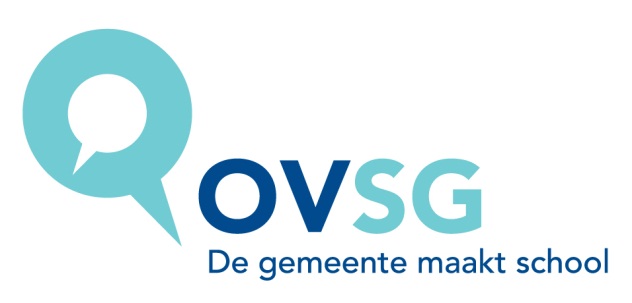 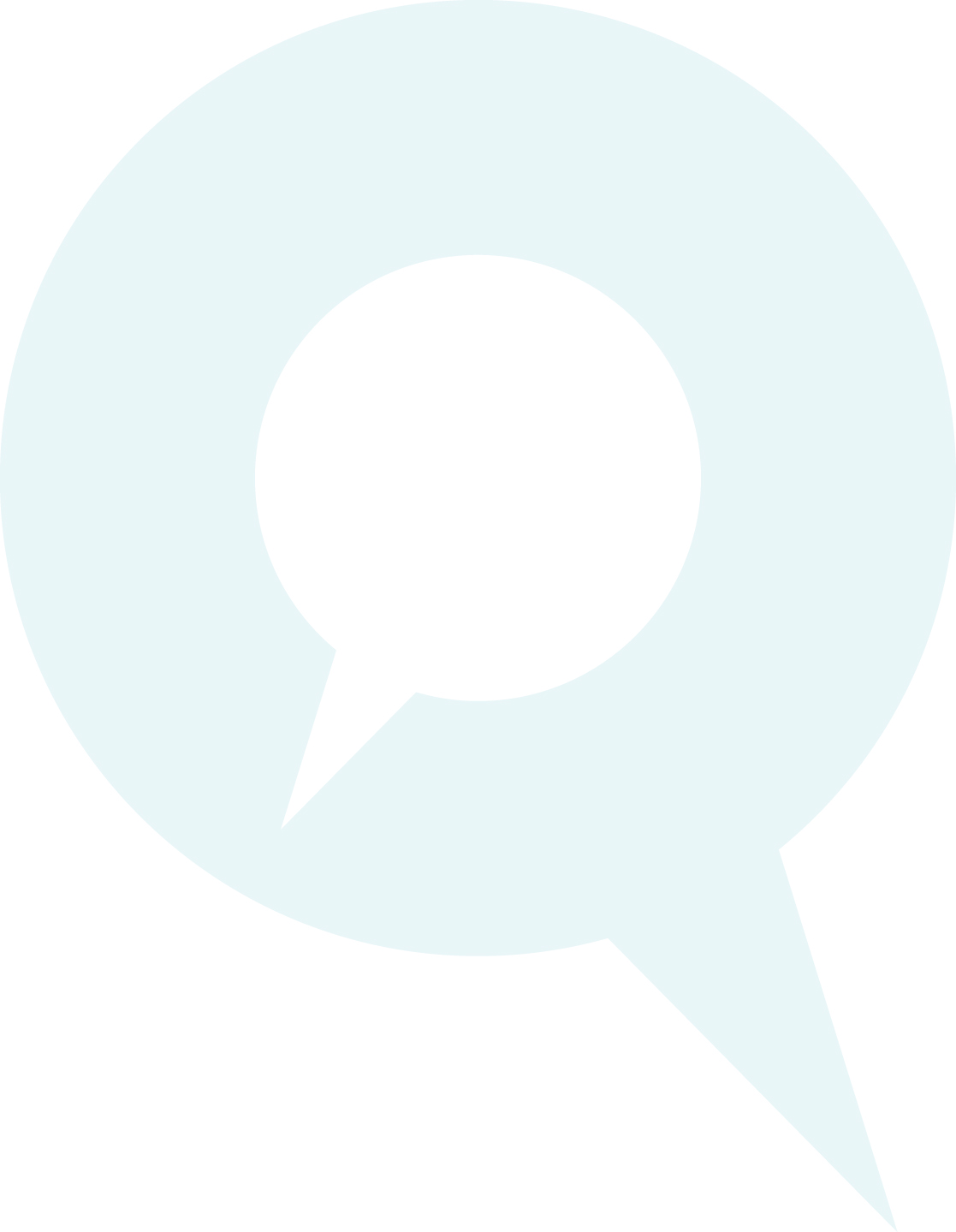 InhoudstafelInhoudstafel	3Woord vooraf	51	Autonomie van de school	62	Lessentabel	83	Doelgroep	94	Opbouw van het leerplan	105	Leerplandoelstellingen en leerinhouden	125.1	Algemene doelstellingen	145.2	AV Sport	155.2.1	Lichamelijke opvoeding: omnisport	155.2.2	Fitness	175.2.3	Veilig sporten	235.2.4	Bewegingscreatie	265.3	TV Opvoedkunde/AV Sport	315.3.1	Sportdidactiek	315.3.2	Agogiek	365.4	AV Engels	395.4.1	Luisteren	395.4.2	Lezen	425.4.3	Spreken	455.4.4	Mondelinge interactie	475.4.5	Kennis	505.5	AV Frans	525.4.1	Luisteren	525.5.2	Lezen	555.5.3	Spreken	585.5.4	Mondelinge interactie	605.5.5	Kennis	635.4	AV Nederlands	655.4.1	Luisteren	655.4.2	Lezen	685.4.3	Spreken	705.4.4	Mondelinge interactie	725.4.5	Schrijfvaardigheid	745.5	Stage	766	Integratie ICT	777	Taalontwikkelend vakonderwijs	788	Evaluatie	799	Minimale materiële vereisten	819.1	Voor de vakken AV Sport en TV Opvoedkunde/Sport	819.2	Voor de vakken AV Engels, AV Frans en AV Nederlands	8210	Vakgroepwerking	83Colofon	84Woord voorafAlle scholen zijn verplicht een goedgekeurd leerplan te gebruiken voor elk onderwezen vak van de basisvorming en het specifiek gedeelte.  De inspectie van de Vlaamse gemeenschap beoordeelt het leerplan en adviseert vervolgens de minister van onderwijs over de goedkeuring. Na de goedkeuring verwerft een leerplan een officieel statuut. Men kan stellen dat een goedgekeurd leerplan een contract is tussen de inrichtende macht en/of de onderwijsorganisatie en de Vlaamse gemeenschap. De inspectie controleert in de school het gebruik ervan samen met de realisatie van de basisdoelstellingen.Dit leerplan wordt ingevoerd bij de aanvang van het schooljaar 2016 – 2017. Het werd ontwikkeld door de leerplancommissie van het OVSG. Er werd ruimte gelaten voor de inbreng van de school, vakgroepen en leerkrachten.Het leerplan houdt niet alleen voor de individuele leerkracht een verplichting tot realisatie in, maar is ook een ondersteunend instrument voor het pedagogisch beleid van de school dat zich maximaal richt op gelijke onderwijskansen.  Het leerplan wordt gebruikt in de vakgroep, maar het besteedt ook aandacht aan de samenhang met de andere vakken van de studierichting. Onderwijskwaliteit verhoogt door een schoolbeleid gericht op samenhang en op het uitwerken van een onderwijskundige visie in concrete leeractiviteiten. Daarom besteedt dit leerplan veel aandacht aan de integratie van ‘leren leren’, aan leerlingactieve didactische werkvormen, aan brede evaluatie, aan de integratie van ICT en aan het taalbeleid.  Op deze manier biedt het leerplan de mogelijkheid het pedagogisch project te concretiseren.OVSGOnderwijssecretariaat van deSteden en Gemeenten van de Vlaamse Gemeenschap vzwRavensteingalerij 3 bus 71000 Brusseltel.: 02 506 41 50fax: 02 502 12 64e-mail: begeleiding.so@ovsg.bewebsite: www.ovsg.be1	Autonomie van de schoolDeze rubriek geeft aan welke ruimte dit leerplan laat voor de inbreng van de inrichtende macht, de school, de vakgroep/studierichtinggroep en de individuele leerkracht.Elke inrichtende macht is bevoegd voor het uitschrijven van haar eigen pedagogisch project. Dit pedagogisch project is een document dat de algemene doelen opsomt die de inrichtende macht in haar onderwijs wenst te realiseren. Deze doelen hebben betrekking op opvoeding en onderwijs en op de mens en de maatschappij in het algemeen. Het pedagogisch project kan aldus worden gezien als een beginselverklaring van een inrichtende macht die de essentiële kenmerken van haar identiteit bevat. Het officieel gesubsidieerd onderwijs wordt bijgevolg gekenmerkt door een interne verscheidenheid. Er is echter ook een gemeenschappelijkheid terug te vinden. Vanuit de eigenheid van het stedelijk en gemeentelijk onderwijs zijn in de lokaal tot stand gekomen pedagogische projecten een aantal gemeenschappelijke basisdoelen te herkennen die door alle besturen onderschreven werden (Raad van Bestuur van OVSG van 25 september 1996).Openheid	De school staat ten dienste van de gemeenschap en staat open voor alle leerplichtige jongeren, ongeacht hun filosofische of ideologische overtuiging, sociale of etnische afkomst, sekse of nationaliteit. Verscheidenheid	De school vertrekt vanuit een positieve erkenning van de verscheidenheid en wil waarden en overtuigingen die in de gemeenschap leven, onbevooroordeeld met elkaar confronteren. Zij ziet dit als een verrijking voor de gehele schoolbevolking.Democratisch	De school is het product van de fundamenteel democratische overtuiging dat verschillende opvattingen over mens en maatschappij in de gemeenschap naast elkaar kunnen bestaan. Socialisatie	De school leert jongeren leven met anderen en voedt hen op met het doel hen als volwaardige leden te laten deel hebben aan een democratische en pluralistische samenleving. Emancipatie	De school kiest voor emancipatorisch onderwijs door alle leerlingen gelijke ontwikkelingskansen te bieden, overeenkomstig hun mogelijkheden. Zij wakkert zelfredzaamheid aan door leerlingen mondig en weerbaar te maken. Totale persoon	De school erkent het belang van onderwijs en opvoeding. Zij streeft een harmonische persoonlijkheidsvorming na en hecht evenveel waarde aan kennisverwerving als aan attitudevorming.Gelijke kansen	De school treedt compenserend op voor kansarme leerlingen door bewust te proberen de gevolgen van een ongelijke sociale positie om te buigen. Medemens	De school voedt op tot respect voor de eigenheid van elke mens. Zij stelt dat de eigen vrijheid niet kan leiden tot de aantasting van de vrijheid van de medemens. Zij stelt dat een gezonde leefomgeving het onvervreemdbaar goed is van elkeen.Europees	De school brengt de leerlingen de gedachte bij van het Europees burgerschap en vraagt aandacht voor het mondiale gebeuren en het multiculturele gemeenschapsleven.Mensenrechten 	De school draagt de beginselen uit die vervat zijn in de Universele Verklaring van de Rechten van de Mens en van het Kind, neemt er de verdediging van op. Zij wijst vooroordelen, discriminatie en indoctrinatie van de hand.Verder bepaalt de inrichtende macht en/of de school het aantal ingerichte lesuren voor een vak, met dien verstande dat alle basisdoelstellingen van het leerplan gerealiseerd moeten kunnen worden met de leerlingen.De lessenroosters behoeven geen goedkeuring van de overheid; de overheid beperkt zich tot het opleggen van een minimumrooster, gedefinieerd als (verplichte vakken van de) basisvorming. Afhankelijk van de gevolgde graad/onderwijsvorm dient elke leerling zonder uitzondering de verplichte basisvorming volledig te volgen. De inrichtende machten bepalen dus autonoom hoe de wekelijkse lessenroosters worden samengesteld.  Dit kan zowel betekenen dat bepaalde vakken/uren gemeenschappelijk zijn voor leerlingen van verschillende structuuronderdelen als betekenen dat binnen eenzelfde structuuronderdeel vakken met een verschillend aantal uren worden ingericht in functie van het tempo van de leerplanrealisatie in hoofde van individuele leerlingen.Vanuit de gemeenschappelijke basisdoelen, die o.m. gelijke onderwijskansen beogen voor elke leerling, worden eigen doelstellingen geformuleerd ter concretisering. Deze eigen doelstellingen hebben te maken met:de eigen visie op ‘leren’ : ‘leren’ wordt hier opgevat als een door de leerling zelf vorm te geven actief proces, waarbij de ‘geconstrueerde’ kennis pas geïntegreerd wordt na reflectie en sociale situering (samenwerkend leren), toetsing en rijping.  Een leerproces bevat dus ook een sociale component;de eigen visie op gelijke kansen: integratie van doelstellingen in verband met (leer)attitudes, met ICT-vaardigheden, met taalontwikkeling; de visie (algemene doelstellingen) op de studierichting of het vak.Ook de didactische aanpak (waaronder evaluatie) behoort tot de vrijheid van de inrichtende macht.  Dit impliceert dat de school, de vakgroep en haar leerkrachten deze vrijheid zinvol invullen en er verantwoordelijkheid voor opnemen door te werken vanuit een eigen schoolvisie.  Methodes en handboeken worden vrij gekozen met dien verstande dat de realisatie van het leerplan verplicht is en niet bv. de realisatie van een handboek. Het leerplan suggereert vanuit het pedagogisch project leerlingactieve didactische werkvormen, verschillende evaluatievormen en mogelijkheden om te werken aan gelijke onderwijskansen, maar de school/leerkrachten maakt (maken) de uiteindelijke keuze.  Het leerplan zelf is een minimumleerplan, d.w.z. het volume aan leerinhouden is beperkt gehouden.  Enkel de basisdoelstellingen moeten met de leerlingen worden gerealiseerd. De leerkracht moet niet onder tijdsdruk werken, maar heeft ruimte om te differentiëren, voor variatie in leerlingactiverende didactische werkvormen en voor vakoverschrijdend werken.  Er is ruimte voor de eigen inbreng en creativiteit van de leerkracht en de school om o.a. thema’s en projecten te ontwikkelen.Het leerplan is volgens een logische volgorde opgebouwd, maar het behoort aan de vakgroep om uit te maken in welke volgorde de doelstellingen voor welke leerlingen aangeboden worden.De inspectie van de Vlaamse gemeenschap gaat na hoe de school met deze vrijheid omgaat.2	LessentabelDe lessentabel is terug te vinden op de site van OVSG, www.ovsg.be onder Leerplannen.De lessentabel is indicatief. Zie ook hoofdstuk ‘Autonomie van de school’.3	Doelgroep Dit leerplan is bestemd voor het Se-n-Se TSO Sportclub- en fitnessbegeleiderHet bevat de doelstellingen, leerinhouden en didactische wenken voor de volgende vakken van het specifiek gedeelte:Toelatingsvoorwaarden: zie omzendbrief SO 64 4	Opbouw van het leerplanDit leerplan bevat de leerinhouden, vaardigheden en competenties waarover een sportclub- en fitnessbegeleider moet beschikken. Het is o.a. gebaseerd op de beroepenfiche ‘animator sportactiviteiten’ van  de VDAB en de Competentfiche ‘Begeleider sportactiviteiten’ (validatiedatum: 31-1-14 / G120401).   Het Se-n-Se-jaar Sportclub- en fitnessbegeleider sluit aan op de studierichting ‘Lichamelijke opvoeding en sport’ van de derde graad tso. Buiten een groot sportvermogen beschikken de leerlingen uit deze studierichting over een attest EHBO. Zij maakten ook kennis het vak anatomie.Sportieve leerlingen die houder zijn van een diploma secundair onderwijs kunnen ook instappen in deze opleiding. De school zal nagaan op welke wijze en waar deze leerlingen kunnen bijgewerkt worden.Het leerplan AV Sport omvat:Lichamelijke opvoeding: omnisportFitnessVeilig sportenVeilig sporten: algemeenBlessurepreventieTaak van de sportbegeleider in de blessurepreventieBewegingsrecreatieHet leerplan TV Opvoedkunde/AV Sport omvat:SportdidactiekAgogiekHet leerplan AV Engels omvat:LuistervaardigheidLeesvaardigheidSpreekvaardigheidMondelinge interactieKennisHet leerplan AV Frans omvat:LuistervaardigheidLeesvaardigheidSpreekvaardigheidMondelinge interactieKennisHet leerplan AV Nederlands omvat:LuistervaardigheidLeesvaardigheidSpreekvaardigheidMondelinge interactieSchrijfvaardigheid5	Leerplandoelstellingen en leerinhoudenLeeswijzerHet leerplan wordt schematisch voorgesteld in 6 kolommen. Deze zijn van links naar rechts te lezen.Kolom 1: 	Numerieke volgorde (Nr.)De doelstellingen zijn numeriek geordend van begin tot einde leerplan. Deze nummering heeft geen implicaties voor de chronologie in de realisatie van de doelstellingen. Er wordt geen volgorde vooropgesteld, de vakgroep dient uit te maken in welke volgorde de doelstellingen aangeboden worden.Kolom 2: 	Leerplandoelstellingen en leerinhoudenLeerplandoelstellingen (in vetgedrukte kader)Deze geven de eigen doelstellingen weer voor het vak.  Leerinhouden (in wit vak)Dit is leerstof die bedoeld is om de bijhorende leerplandoelstellingen te realiseren.Kolom 3: 	CodeCodering van de leerplandoelstellingen:Kolom 4: 	Basis of uitbreiding (B/U)Er wordt een onderscheid gemaakt tussen basis- en uitbreidingsdoelstellingen.Basisdoelstellingen (B) vormen de criteria voor het slagen, moeten door nagenoeg alle leerlingen bereikt worden.Uitbreidingsdoelstellingen (U) zijn bedoeld voor uitbreiding en differentiatie. Het realiseren ervan is afhankelijk van de beschikbare tijd en van de mogelijkheden binnen de leerlingengroep, ze kunnen niet verplicht worden voor alle leerlingen.Kolom 5: 	Didactische wenken en hulpmiddelenDidactische wenken zijn bedoeld als ondersteuning van de leerkracht, de vakgroep en het schoolteam.Zij kunnen:-	een leerplandoelstelling of leerinhoud verduidelijken;-	didactische werkvormen of hulpmiddelen aangeven die leerplandoelstellingen helpen realiseren;-	richtlijnen geven voor evaluatie;-	verwijzen naar bibliografie, nuttige adressen;-	verbanden leggen met andere vakken, met informatie- en communicatietechnologie, met intercultureel onderwijs, met taalbeleid.Kolom 6: 	LinkDeze kolom is bedoeld om het schoolteam te ondersteunen. De in kolom 5 omschreven verwijzingen worden hier gecodeerd weergegeven en vestigen de aandacht van de lezer op mogelijke vakoverstijgende afspraken.Codering:5.1	Algemene doelstellingenSpecifieke competenties:Verscheidene sportactiviteiten voor een divers publiek binnen uiteenlopende sportieve settings kunnen begeleiden en initiëren.Sportieve evenementen kunnen organiseren.De administratie en het financieel beheer van een kleine organisatie kunnen bijhouden en weten waar men terecht kan voor correcte informatie.De regels en aanwijzingen in verband met de veiligheid respecteren en doen respecteren, onder andere bij het gebruik van het materiaal en de uitrusting en bij de beoefenaars.SleutelvaardighedenDiscipline: afspraken respecteren, ordelijk en nauwkeurig werken, zelfcontrole.Inzet, doorzettingsvermogen, motivatie.Vlot en hoog werkritme, extra werk flexibel opnemen, zelfstandig extra werk zien en opnemen, zich blijven concentreren op een taak.Initiatief: gepaste initiatieven nemen.Verzorgd uiterlijk: hygiëne, kledij, ….Sociale houding: in alle omstandigheden behulpzaam  zijn, zich sociaal gedragen met medeleerlingen, leerkrachten en mentoren.Uitstraling en lichaamstaal: positieve en dynamische uitstraling, zelfzekerheid uitstralen.Zelfredzaamheid: zelfstandig kunnen werken en probleemoplossend denken.Teamwork: zich integreren als volwaardig teamlid, kunnen omgaan met verschillen en zich aanpassen aan de eigenheid van het team.Luisterbereidheid: kunnen omgaan met orders, positief omgaan met kritiek, opdrachten aanvaarden.Verantwoordelijkheid: verantwoordelijkheid opnemen voor eigen gedrag en prestaties.Leiding kunnen nemen.Taalvaardigheid: zich correct uitdrukken, spreekdurf tonen, zich beleefd en duidelijk uitdrukken, naargelang van de noodzaak tijdens de sportactiviteiten moderne vreemde talen (Frans, Engels) vlot hanteren.Sportief zijn en het belang kennen van een goede conditie en een juiste lichaamshouding.5.5	StageSe-n-Se zijn sterk beroepsgericht en ze bevatten een relevant aandeel werkplekleren, zijnde leeractiviteiten die gericht zijn op het verwerven van algemene en/of beroepsgerichte competenties, waarbij de arbeidssituatie de leeromgeving is.De regelgeving i.v.m. de organisatie van de stage is terug te vinden in de omzendbrief ‘Leerlingenstages, observatieactiviteiten en praktijklessen op verplaatsing in het voltijds gewoon secundair onderwijs en BuSO OV4’  -  SO/2015/01Op de wekelijkse lessentabel van de school wordt een leerlingenstage aangeduid door een vakbenaming voorafgegaan door het woord Stage. 
De school vult zelf de stagetoewijzing in: AV, TV, PV of KV.De stageactiviteitenlijst is een cruciaal document in het hele stagegebeuren. Voor het opstellen ervan wordt uitgegaan van de leerplandoelstellingen/competenties uit het specifiek gedeelte. Bijgevolg zijn alle vakdoelstellingen potentiële stagedoelstellingen. Dit betekent dat elke stageactiviteitenlijst een geïndividualiseerd document is. Het doel hiervan is een optimaal leerproces bij de leerling-stagiair te bereiken. Tijdens een stage komen leerling-stagiairs in contact met het concrete werkveld. De leerlingen krijgen de kans de kennis, vaardigheden en attitudes die ze op school hebben verworven toe te passen en uit te diepen in een realistische situatie. Opdat leerling-stagiairs optimaal zouden kunnen leren uit deze ervaring gaat bij de begeleiding van de stage veel aandacht uit naar reflectie .De stagecoördinator heeft als taak de stage te coördineren en het uitbouwen van een netwerk van potentiële stageplaatsen. Hij/zij ondersteunt de stagebegeleiders, zorgt voor kwaliteitsvolle stageplaatsen, onderhoudt de contacten met de stageplaatsen en is verantwoordelijk voor het algemeen stagedossier.De stagebegeleider is het aanspreekpunt van de stagegever en verzorgt vanuit de school de pedagogische begeleiding en opvolging van de leerling-stagiair. Hij/zij is tevens de eindverantwoordelijke voor de evaluatie van de stage.De stagementor onthaalt en begeleidt de leerlingen op de werkvloer. Hij/zij fungeert als aanspreekpunt, zowel de leerling-stagiair als voor de stagebegeleider.De leerling-stagiairs moeten van bij de planning van de stage weten wie hun stagebegeleider is en van bij de aanvang van de stage wie hun stagementor is. OVSG ontwikkelde de “Wegwijzer kwaliteitsvolle leerlingenstages in het voltijds secundair onderwijs” met als doel een zo volledig mogelijk naslagwerk aan te reiken bij het organiseren van de stages, waaruit ideeën kunnen worden geput. U kunt deze wegwijzer raadplegen via het extranet van OVSG: http://extranet.ovsg.be/ (rubriek ‘Publicaties’).6	Integratie ICTInstructie, differentiatie en remediëring met behulp van ICTICT ondersteunt het lesgeven en biedt de mogelijkheid om bepaalde leerinhouden op verschillende manieren voor te stellen en aan te brengen, o.a. via tekst, grafieken, schema’s, geluid, stilstaand en bewegend beeld. In de klas kan dit gebeuren door het gebruik van computers en digitale borden.Het gebruik van een elektronische leeromgeving biedt leerlingen kansen om zelfstandig leerinhouden te verwerken en opdrachten op eigen tempo uit te voeren. Sommige softwareprogramma’s/leerpaden zijn interactief zodat een meer geïndividualiseerd leerproces kan worden doorlopen.  De leerling kan op eigen tempo werken en eventueel een eigen parcours kiezen.  Een aantal programma’s oefenen vaardigheden en oplossingsstrategieën of zijn geschikt om individueel of in groep te differentiëren en te remediëren.Via tests kan worden nagegaan in hoeverre kennis en vaardigheden verworven zijn.  Dit heeft zeker voordelen als het programma een goede feedback aan de leerling geeft en kansen biedt om op verschillende niveaus te werken.Informatie verwerven en verwerken met ICTEr bestaan heel wat bronnen die allerlei informatie interactief aanbieden. Via de talrijke ‘links’ bouwt de leerling een individueel leerparcours op.  Er zijn dus andere ‘leesstrategieën nodig dan bij een lineaire tekst.  Om leerlingen hierbij te ondersteunen zijn gerichte zoekopdrachten en verwerkingstaken noodzakelijk (informatie ordenen, schema’s aanvullen, informatie vergelijken, verbanden leggen, woordbetekenissen afleiden, …).Het internet is een onuitputtelijke bron van informatie.  Om zich een weg te banen door het grote aanbod is een kritische ingesteldheid noodzakelijk.  Deze houding moet worden aangeleerd.  Als leerlingen binnen of buiten de klas informatie op het web zoeken, moeten ze over een aantal beoordelingscriteria voor ‘tekstmateriaal’ beschikken.Sommige opdrachten kunnen de leerlingen van ‘huiswerksites’ plukken.  Opgaven zullen met deze nieuwe realiteit rekening moeten houden, willen ze zinvol blijven: bronvermelding eisen, meer vergelijkende opdrachten, meer persoonlijke en kritische verwerking. Aan groepsopdrachten en eindproducten kunnen kwalitatief hogere eisen worden gesteld qua vormgeving en presentatie.  Aan bepaalde opdrachten kan een mondelinge presentatie gekoppeld worden, een presentatiepakket kan hier ondersteunend werken.  Samenwerken met andere leerkrachten is noodzakelijk om de vakoverschrijdende eindtermen ICT van de eerste graad na te streven. Om de continuïteit van het gebruik van ICT in alle vakken te verzekeren kan een ICT-leerlijn voor de tweede en derde graad ontwikkeld worden op basis van het OVSG-model.Communiceren met ICTICT geeft de mogelijkheid om te communiceren via o.a. e-mail, sociale netwerken, een elektronische leeromgeving. Deze communicatie kan gebeuren binnen een klas of school, maar ook met leerlingen van andere scholen in binnen- en buitenland.  Een gezamenlijk interscolair project opzetten behoort tot de mogelijkheden.Communicatie tussen leerkracht en leerling(en) is ook mogelijk: de leerkracht kan cursusmateriaal elektronisch beschikbaar stellen, voorbeelden van toets- en examenvragen, jaarplanning, … Leerlingen kunnen verslagen, huistaken, digitaal portfolio e.d. elektronisch naar de leerkracht sturen.OVSG ontwikkelde een model van een ICT-beleidsplan, ICT-leerlijnen en ICT-instructiekaart. U kunt deze documenten raadplegen via het extranet van OVSG: http://extranet.ovsg.be/ (rubriek ‘Publicaties’).7	Taalontwikkelend vakonderwijsLeren op school kan niet zonder taal: taal, leren en denken zijn onlosmakelijk verbonden. In alle vakken worden de vakinhouden overgebracht via taal, voornamelijk het Nederlands. Daarom moeten vakdoelen en taalontwikkeling in elk vak samen worden aangepakt. Elke leerkracht weet immers dat een te lage taalvaardigheid van de leerlingen het bereiken van vakdoelen in gevaar brengt. De didactiek die leerstofdoelen en taaldoelen bewust aan elkaar koppelt in alle vakken en voor alle leerlingen met de bedoeling leerwinst te boeken, noemt men ‘taalontwikkelend vakonderwijs’.Nederlands of PAV speelt een cruciale rol in het taalbeleid dat gericht is op taalontwikkelend vakonderwijs, het is als het ware het aanleverend vak voor het taalbeleid. De lees-, luister-, spreek-, schrijf- en kijkstrategieën worden hier aangeleerd met de OVUR-structuur (vaste opeenvolging van oriënteren, voorbereiden, uitvoeren en reflecteren bij het aanpakken van een taak). Deze leerstrategieën en de OVUR-structuur zijn echter ook vereist bij de opdrachten in andere vakken. Taalontwikkelend vakonderwijs is contextrijk onderwijs vol interactie en met taalsteun. Een rijk en overvloedig taalaanbod plaatst nieuwe leerstof in bekende en bredere contexten. De context geeft aanknopingspunten om de nieuwe stof te koppelen aan de aanwezige kennis en aan een concrete (levensechte) leersituatie. Meer context is nodig om leerlingen de nodige aanknopingspunten te geven om nieuwe informatie (leerstof) aan op te hangen.Het scheppen van interactiemogelijkheden heeft de bedoeling natuurlijke, echte gesprekken met veel school- en vaktaal te doen plaatsvinden. De interactie in de klas gebeurt tussen leerkracht en leerlingen  en tussen leerlingen onderling  en is van enorm belang om leerlingen actief met de leerstof te laten bezig zijn. Deze interactie verplicht de leerlingen via schrijven en/of  spreken de nieuwe informatie ook effectief te gebruiken en zo van het verwerven van informatie naar het verwerken ervan te gaan. Het nut van deze interactiemomenten in de les is dat alle leerlingen zelfstandig denk- en leeractiviteiten uitvoeren en de daarbij behorende taalvaardigheid verwerven en oefenen. Een taal leren doe je door die veel te gebruiken, dat geldt ook voor vaktaal. Taalontwikkelend vakonderwijs voegt aan deze twee leerbevorderende principes een derde toe, namelijk het geven van taalsteun.  Taalsteun wordt gegeven om de leerstof en opdrachten toegankelijker te maken voor de leerlingen. Het betekent niet de taal vereenvoudigen, maar wel leerlingen hulp bieden bij het omgaan met de voor hen soms moeilijke school- en vaktaal. Taalsteun geven begint met heldere doelen en structuren in de lessen aan te brengen, door leerlingen hulpmiddelen te laten gebruiken (instructiekaarten, stappenplannen, woordenlijsten…), door de OVUR-structuur toe te passen in de les, door tijd uit te trekken voor reflectie op het eindresultaat en het leerproces. Het geeft de leerlingen de mogelijkheid om te leren hoe ze iets moeten noteren, hoe ze iets moeten vertellen, hoe ze een tekst kunnen lezen, enzovoort.Om dit te realiseren hou je rekening met de doelstellingen taal die in dit leerplan zijn opgenomen. Meer informatie vind je in ‘Een schoolbeleid voor taalontwikkelend  vakonderwijs’, op het extranet van OVSG http://extranet.ovsg.be/  (rubriek ‘Publicaties’).8	EvaluatieWaarom evalueren?Evaluatie kan zeer verschillende functies hebben:formatief;summatief.Formatieve (of tussentijdse) evaluatie is een middel om het leren bij leerlingen te verbeteren. Ze moet opgevat worden als een leerkans voor leerlingen en niet louter als een beoordelingsmoment. Deze evaluatie signaleert en diagnosticeert individuele leerproblemen met de bedoeling te remediëren. Cruciaal is de feedback aan de leerlingen: de leerlingen krijgen informatie over de bereikte en niet-bereikte leerdoelen en over de effectiviteit en de efficiëntie van hun leerproces. Leerlingen kunnen ook zelf bewijsmateriaal verzamelen om aan te tonen dat ze bijleren, dat ze zichzelf bijsturen. Zo worden ze verplicht om na te denken over hun eigen werkmethodes, aanpak, manier van leren. Deze formatieve manier van evalueren geeft niet alleen de leerling de kans om bij te sturen. De leerkracht ziet meteen waar het fout loopt en kan tijdens het leerproces ingrijpen om grotere schade te voorkomen door het leerproces en het lesgeven bij te sturen.Summatieve (of eind-) evaluatie heeft als doel resultaatbepaling,  kwaliteitsbeoordeling van de leerling, een eindoordeel uitspreken over de leerprestaties van de leerling, en dit om de leerling te oriënteren en te selecteren.Wat evalueren?Uitgangspunt voor de evaluatie blijven uiteraard de leerplandoelstellingen, die als inzichten, vaardigheden en attitudes geformuleerd zijn. Belangrijk is dat de leerkracht de leerdoelen duidelijk zichtbaar maakt voor de leerlingen zodat ze weten wat ze moeten leren en vooral waarop ze zullen beoordeeld worden. Deze criteria moeten duidelijk met hen besproken worden. Eventueel kunnen een aantal samen met hen worden opgesteld.ProcesevaluatieVia procesevaluatie verzamelt men gegevens over het verloop van het leerproces: de aanpak van de leerling om doelstellingen na te streven staat centraal. Deze evaluatie stelt in staat om de vooruitgang van de leerling te bepalen en om sterke en zwakke kanten in kaart te brengen. Hierdoor kan het leerproces continu bijgestuurd worden.ProductevaluatieVia productevaluatie verzamelt en beoordeelt men gegevens om na te gaan of de leerling de gestelde doelstellingen heeft bereikt. Hiervoor bekijkt men het resultaat.Wie evalueert?In een 'testcultuur' is alleen de leerkracht verantwoordelijk voor de evaluatie. In een 'evaluatiecultuur' werken leerkracht en leerlingen samen aan de evaluatie. De participatie van leerlingen aan het evaluatieproces vergroot hun betrokkenheid en verantwoordelijkheid bij de leerstof en helpt hen dit beter te verwerken. Bij zelfevaluatie zal een leerling zichzelf moeten beoordelen. Bij peerevaluatie en co-evaluatie kunnen ook medeleerlingen evalueren volgens vooraf opgestelde en besproken criteria. De leerkracht begeleidt dit leerproces en blijft verantwoordelijk voor de eindbeoordeling. Bij deze twee vormen van evaluatie is de reflectie door de leerling en het formuleren van nieuwe werkpunten cruciaal om tot een beter leerproces te komen.In sommige gevallen zullen derden de leerlingen mee evalueren. Dit zal bijvoorbeeld het geval zijn wanneer een leerling tijdens een stage door de stagementor geëvalueerd wordt.Hoe evalueren?Kwaliteitsvol evalueren heeft te maken met verschillende facetten zoals de vooropgestelde criteria, de gebruikte evaluatievorm en de kwaliteit van toets- en examenvragen.Meer informatie vindt u in Kwaliteitsvolle toets- en examenvragen, op het extranet van OVSG, http://extranet.ovsg.be/ (rubriek ‘Publicaties’).9	Minimale materiële vereisten 9.1	Voor de vakken AV Sport en TV Opvoedkunde/SportHet betreft de materiële vereisten die minimum noodzakelijk zijn voor een goede uitvoering van het leerplan.VaklokaalDe vaklokalen zijn conform de eisen gesteld in de Welzijnswet (betreft het welzijn van de werknemers bij de uitvoering van hun werk);de Codex (omvat de uitvoeringsbesluiten van de Welzijnswet, zal op termijn het ARAB vervangen);het Algemeen Reglement voor de Arbeidsbescherming (ARAB);het Algemeen Reglement op Elektrische Installaties (AREI);het ‘Instrument voor de controle van de erkenningsvoorwaarde bewoonbaarheid, veiligheid en hygiëne’ van de onderwijsinspectieen houden rekening methet Vlaams Reglement betreffende de Milieuvergunning ( VLAREM) enhet Vlaams Reglement inzake Afvalvoorkoming (VLAREA).SportaccommodatiesScholen zijn verplicht ervoor te zorgen dat ze gebruik kunnen maken van accommodaties die voldoen om de leerplandoelstellingen en de leerplaninhouden van de sportvakken te realiseren en deze ook effectief te gebruiken.De basisuitrusting bestaat uit een overdekte vrije ruimte met een aangepaste bevloering en voorzien van de nodige didactische uitrusting.Het geheel wordt aangevuld met buitenterreinen, zwembad en fitnessruimte.Infrastructuur
Sporthal – zwembad – buitenterreinen – atletiekpiste – fitnessruimte.Minimale materiële vereisten in functie van de gegeven sporten
Groot materiaalSportramen en/of wandrek.Rekstokken.Damesbrug, herenbrug.Basketbaldoelen, handbaldoelen, voetbaldoelen (binnen en/of buiten).Volleybalinstallatie.Plinten, bok, springplanken, paard met bogen.Olympische balk.Minitrampoline.Valmatten (veilige landingsmatten).Lange matten.Kleine antislipmatten.Zweedse banken.Hoogspringstaanders.Klein materiaalVerschillende soorten ballen voor de verschillende balsporten (volleyballen, handballen, voetballen, basketballen, rugbyballen, …).Medicine ballen.Kogels, speren, discussen.Toversnoeren (elastische springlijn).Springtouwen.Verkeerskegels.Partijvestjes.Zwemplankjes, handpaddels.Frisbees.Ballenpomp.Aflossingsstokken.(Oefen)horden.Voor de leerkrachtChrono, meetlint.Mogelijkheden tot het spelen van muziek.  .9.2	Voor de vakken AV Engels, AV Frans en AV NederlandsHet betreft de materiële vereisten die minimum noodzakelijk zijn voor een goede uitvoering van het leerplan.VaklokaalDe vaklokalen zijn conform de eisen gesteld in de Welzijnswet (betreft het welzijn van de werknemers bij de uitvoering van hun werk);de Codex (omvat de uitvoeringsbesluiten van de Welzijnswet, zal op termijn het ARAB vervangen);het Algemeen Reglement voor de Arbeidsbescherming (ARAB);het Algemeen Reglement op Elektrische Installaties (AREI);het ‘Instrument voor de controle van de erkenningsvoorwaarde bewoonbaarheid, veiligheid en hygiëne’ van de onderwijsinspectieen houden rekening methet Vlaams Reglement betreffende de Milieuvergunning ( VLAREM) enhet Vlaams Reglement inzake Afvalvoorkoming (VLAREA).Minimale materiële vereisten-	Woordenboeken, vertalend en eenvoudig verklarend, (school)grammatica’s die in de klas	kunnen worden gebruikt.-	Een aanbod van boekjes, tijdschriften, teksten, aangepast aan de opleiding en het niveau 		van de leerlingen.-	Audiovisuele infrastructuur zoals cd-speler, video en of dvd-speler.-	Toegang tot pc’s met educatieve software.-	Regelmatige toegang tot internet(klas).-	Vaklokaal of groep van taallokalen die dicht bij elkaar liggen.
-	Aankleden van lokaal: authentieke documenten, geografisch (o.a. wandkaart), historisch, 	
	cultureel, publicitair, gastronomisch, politiek.-	Meubilair: om de klasopstelling te kunnen aanpassen aan de werkvormen (groepswerk, 
	individueel, per 2) zijn individuele tafeltjes erg interessant.  Ze kunnen gemakkelijk 	verplaatst 	worden naargelang van de opdracht.Nuttige didactische hulpmiddelen-	Overheadprojector.-	Multimediaprojector.-	Eventueel rollend materieel: computer, video of dvd-lezer die van de ene naar de andere 		klas verplaatst kan worden.10	VakgroepwerkingElke leerkracht maakt deel uit van een vakgroep. Die vakgroepen zijn een formele samenwerkingsvorm die het uitbouwen van een pedagogische werking mogelijk maakt. De samenwerking kan verschillende formele en informele vormen aannemen en dient o.a. om ervaringen uit te wisselen, elkaar te helpen, ideeën, materiaal en werk te delen, enz… Samenwerken betekent leren van elkaar: uit discussies en uitwisseling van ervaringen bouwt een groep kennis op die ze toepast bij het realiseren van diverse onderwijsverbeteringen. Een goede vakgroepwerking bevordert de kwaliteit van de klaspraktijk en de leerlingenresultaten en is een belangrijk element van professionalisering van een team. De leerkracht blijft zich bewust van de impact die hij/zij heeft op het leren van de leerling. Een goede vakgroepwerking heeft zichtbare effecten in de klas. Lesgeven in een klas betekent leerplanrealisatie, leerlingenevaluatie, leerlingenbegeleiding en voortdurend de kwaliteit van het onderwijsproces in het oog houden. Deze thema’s vormen bij uitstek het uitgangspunt van discussie, bespreking en afstemming binnen de vakgroep. Het leerplan bevat voor de leerkracht essentiële gegevens voor de concrete onderwijspraktijk. In het leerplan vindt de leerkracht de algemene en de specifieke doelstellingen met aansluitend de leerinhouden voor een bepaald vak, bepaalde vakken of vakgebieden. De verdeling van de vakdoelstellingen binnen een graad is een item dat in de vakgroep aan bod dient te komen.  Een goede afstemming van de leerlijnen, zowel verticaal als horizontaal, en van alle vakoverschrijdende initiatieven vormt een belangrijk onderwerp binnen de vakgroepvergaderingen. De wenken voor de didactische aanpak en de bijkomende informatie kunnen nuttig zijn voor de realisatie van het leerplan. Ook het nastreven van de vakoverschrijdende eindtermen en ontwikkelingsdoelen binnen de verschillende contexten is een belangrijk item voor de vakgroepvergaderingen. Leerplanstudie en leerplanrealisatie vormen dus bij uitstek het onderwerp van een vakgroepvergadering.Leerlingenevaluatie is in de eerste plaats afgestemd op de leerplandoelen. Zowel het leerproces als de eindresultaten zijn voorwerp van evaluatie. Helder en transparant geformuleerde evaluatiecriteria vormen de basis voor een evaluatie, afgestemd op het leerlingenprofiel. Ook in de vakgroep kan je afspraken maken omtrent evaluatie, bespreek je toets- en examenvragen en stem je op elkaar af.Leerlingenbegeleiding begint in de klas in elk vak. Een gerichte leer- en studiebegeleiding in het vak biedt leerlingen een houvast bij het verwerken van de leerinhouden. Het gebruik van activerende werkvormen en aandacht voor verschillen bij leerlingen zorgen voor een grotere betrokkenheid en een stijging van de motivatie. Voor leerlingen met gedrags- en/of leerproblemen moeten de afspraken gemaakt met de leerlingbegeleider in de klas voor elk vak opgevolgd worden. De vakgroep bespreekt de manier van (gezamenlijke) aanpak van leerlingen met eventuele leerproblemen.Kwaliteitsvol werken in de klas wordt bevorderd door (zelf)reflectie en evaluatie op basis van zowel interne als externe gegevens over de vorige drie thema’s (leerplanrealisatie, leerlingenevaluatie, leerlingenbegeleiding). De resultaten van de leerlingen (ook als klas) geven hier een belangrijke indicatie. Hieruit worden conclusies getrokken en acties ondernomen die op hun beurt opgenomen worden in de cirkel van kwaliteitszorg. Op die manier bewaakt de vakgroep constant de eigen werking en stuurt ze bij waar nodig. Deze kwaliteitsverbetering wordt vanuit een sterk en breed draagvlak gemotiveerd, wat de kans op effectiviteit verhoogt. Zo kan een kwaliteitsvolle vakgroepwerking echt renderen en heeft dit effect op de leerresultaten van de leerlingen.Meer informatie vindt u in de Leidraad kwaliteitsvolle vakgroepwerking, op het extranet van OVSG, http://extranet.ovsg.be/ (rubriek ‘Publicaties’).ColofonDit leerplan werd ontwikkeld door de leerplancommissie Sportclub en fitnessbegeleider Se-n-Se TSO van OVSG met medewerking van het Stedelijk Lyceum Linkeroever te Antwerpen.LEERPLAN SECUNDAIR ONDERWIJSLEERPLAN SECUNDAIR ONDERWIJSStudierichtingSportclub- en fitnessbegeleiderOnderwijsvormTechnisch secundair onderwijsGraadDerde graadLeerjaarSecundair na secundair
(Se-n-Se)LeerplannummerO/2/2016/203
vervangt leerplan O/2/2013/203
vanaf 1 september 2016LEERPLAN SECUNDAIR ONDERWIJSLEERPLAN SECUNDAIR ONDERWIJSVakkenDit leerplan werd herwerkt voor:	AV Sport2013/881/3/V15TV 	Opvoedkunde/AV Sport2013/881/3/V15	AV Engels2013/881/3/V15	AV Frans2013/881/3/V15AV Nederlands	Stage Sport2013/881/3/V15SpecialisatiejaarSportclub- en fitnessbegeleiderOnderwijsvormTechnisch secundair onderwijsGraad LeerjaarDerde graad
Secundair na secundair (Se-n-Se)LeerplannummerO/2/2016/203
vervangt leerplan O/2/2013/203 
vanaf 1 september 2016AV SportTV Opvoedkunde/AV SportAV EngelsAV FransAV NederlandsStage SportEDVEigen doelstelling voor het vakEDV*Eigen doelstelling voor het vak die een attitude beoogt.Hiervoor geldt geen realisatieverplichting maar een inspanningsverplichting.TA.BETaalbeleidSTGStageICTICTNEDNederlandsFRAFransENGEngelsNr.Leerplandoelstelling en leerinhoudCodeB/UDidactische wenken en hulpmiddelenLink5.2	AV Sport5.2	AV Sport5.2	AV Sport5.2	AV Sport5.2.1	Lichamelijke opvoeding: omnisport5.2.1	Lichamelijke opvoeding: omnisport5.2.1	Lichamelijke opvoeding: omnisport5.2.1	Lichamelijke opvoeding: omnisportEen zo ruim mogelijk gamma sporten correct en veilig kunnen beoefenen door gebruik te maken van spelregels en de juiste technieken.EDVBBeoefenen van sport aan de hand van vereenvoudigde wedstrijdvormen waarin de leerlingen gelijk tijdig basistechnieken en spelinzicht verwerven.Beoefenen van sport aan de hand van vereenvoudigde wedstrijdvormen waarin de leerlingen gelijk tijdig basistechnieken en spelinzicht verwerven.Beoefenen van sport aan de hand van vereenvoudigde wedstrijdvormen waarin de leerlingen gelijk tijdig basistechnieken en spelinzicht verwerven.Volgende activiteiten kunnen aangeboden worden: 
(kies voor die sporten die op dat moment  ‘in zijn’).Badminton, bewegingsspelen,circusspelen
-	speelse conditievormen (loop, spring, draagvormen in spelcomplex)
-	ultimate-frisbee, fitness (initiatie/training)
-	touch-rugby, seven-a-side, rugby en aanverwante spleen
-	hockey,  honkbal, slagbal, softball en aanverwante spelen
-	korfbal, (mini)tennis, muur- en rotsklimmen
-	afdalen in grotten, onderaardse gangen
-	indiaca, kaatsen, tafeltennis, squash, volksspelen en –sporten
-	new-games
-	snorkelen, synchroonzwemmen, waterpolo en andere watersporten
-	skiën, langlaufen, oriëntatieloop, dropping
-	survivalloop, hindernissenparcours, paracommandopiste
-	mountainbike, fietsen
-	boogschieten
-	schaatsen, rolschaatsen, skeeleren
-	kano- en kayakvaren, peddelen, roeien, zeilen, surfen
-	zelfverdediging
-	kamperen, actief openlucht ...
-	wandelen, bergwandelen, trektochten
-	paardrijden
-	….Nr.Leerplandoelstelling en leerinhoudCodeB/UDidactische wenken en hulpmiddelenLinkDe fysiek veeleisende activiteiten met plezier tot een goed einde kunnen brengen.EDVBPlezier ondervinden bij het sporten.Plezier ondervinden bij het sporten.Plezier ondervinden bij het sporten.Regels bij  structuratiespelen kunnen aanpassen aan de accommodatie (bezetting per terrein) en het niveau van de spelers.EDVBAanpassing regels.Aanpassing regels.Aanpassing regels.Een initiatieles in een sport naar keuze kunnen geven.EDVBNr.Leerplandoelstelling en leerinhoudCodeB/UDidactische wenken en hulpmiddelenLink5.2.2	Fitness5.2.2	Fitness5.2.2	Fitness5.2.2	Fitness5.2.2.1	Begeleiden van de fitnessbeoefenaar5.2.2.1	Begeleiden van de fitnessbeoefenaar5.2.2.1	Begeleiden van de fitnessbeoefenaar5.2.2.1	Begeleiden van de fitnessbeoefenaarZich aan het uurrooster kunnen houden.EDVBOntvangen en kennis nemen van het uurrooster.Ontvangen en kennis nemen van het uurrooster.Ontvangen en kennis nemen van het uurrooster.Incentives en obstakels bij fitnessbeoefenaars kunnen identificeren om aan fitness deel te nemen.EDVBHet identificeren van obstakels.Het identificeren van obstakels.Het identificeren van obstakels.Strategieën kunnen toepassen om deelnemers te motiveren deel te nemen en vol te houden.EDVBPromoten van fitness.Promoten van fitness.Promoten van fitness.Op een professionele manier de fitnessbeoefenaars kunnen verwelkomen en afscheid kunnen nemen.EDVBVerwelkomen en afscheid nemen van de fitnessbeoefenaars.Verwelkomen en afscheid nemen van de fitnessbeoefenaars.Verwelkomen en afscheid nemen van de fitnessbeoefenaars.Enthousiast zijn.
Communicatief en sociaalvaardig zijn. 
Deskundigheid uitstralen.TA.BEEen intakegesprek met een startende fitnessbeoefenaar kunnen organiseren EDVBOrganiseren van een intakegesprek.Organiseren van een intakegesprek.Organiseren van een intakegesprek.Kunnen peilen naar de persoonlijke wensen en fysieke achtergrond van de fitnessbeoefenaar.TA.BEMet eigen woorden kunnen omschrijven wat fitness is.EDVBFitness: definitie.Fitness: definitie.Fitness: definitie.TA.BENr.Leerplandoelstelling en leerinhoudCodeB/UDidactische wenken en hulpmiddelenLinkTestenlijsten kunnen afnemen.EDVBHet afnemen van testen.Het afnemen van testen.Het afnemen van testen.Testen van:
-	conditie
-	rusthartslag
-	vetpercentage
-	gewicht
-	lenigheid
-	bloeddrukTA.BE
ICTDe resultaten van de uitgevoerde testen kunnen interpreteren en evalueren.EDVBInterpretatie en evaluatie van uitgevoerde testen.Interpretatie en evaluatie van uitgevoerde testen.Interpretatie en evaluatie van uitgevoerde testen.ICTIn overleg de doelstellingen van de individuele fitnessbeoefenaar kunnen bepalen.EDVBDoelstellingen van de individuele fitnessbeoefenaar.Doelstellingen van de individuele fitnessbeoefenaar.Doelstellingen van de individuele fitnessbeoefenaar.De fitnessbeoefenaar gericht kunnen informeren over welke fysieke aanpassingen het lichaam zal ondergaan naar aanleiding van de specifieke training.EDVBBeschrijving van de fysieke aanpassingen van het lichaam.Beschrijving van de fysieke aanpassingen van het lichaam.Beschrijving van de fysieke aanpassingen van het lichaam.TA.BETrainingsleer, anatomie en fysiologie kunnen bespreken.EDVBTrainingsleer
Anatomie
FysiologieTrainingsleer
Anatomie
FysiologieTrainingsleer
Anatomie
FysiologieTA.BENr.Leerplandoelstelling en leerinhoudCodeB/UDidactische wenken en hulpmiddelenLinkEen basistrainingsprogramma kunnen samenstellen voor de fitnessbeoefenaar.EDVBHet samenstellen van een basistrainingsprogramma.Het samenstellen van een basistrainingsprogramma.Het samenstellen van een basistrainingsprogramma.TA.BEHet basistrainingsprogramma kunnen uitleggen aan de fitnessbeoefenaar.EDVBHet uitleggen van een basistrainingsprogramma.Het uitleggen van een basistrainingsprogramma.Het uitleggen van een basistrainingsprogramma.TA.BEVoldoende hersteltijd tussen trainingssessies kunnen plannen.EDVBPlanning hersteltijd.Planning hersteltijd.Planning hersteltijd.De fitnesstoestellen en bijpassende oefeningen kunnen demonstreren.EDVBDemonstratie van fitnesstoestellen en bijpassende oefeningen.Demonstratie van fitnesstoestellen en bijpassende oefeningen.Demonstratie van fitnesstoestellen en bijpassende oefeningen.De resultaten van de fitnessbeoefenaar op een heldere en motiverende manier kunnen presenteren.EDVBPresentatie fitnessresultaten.Presentatie fitnessresultaten.Presentatie fitnessresultaten.ICTHet basistrainingsprogramma in functie van de noden en de vorderingen van de beoefenaar kunnen bijstellen.EDVBBijstellen basisprogramma.Bijstellen basisprogramma.Bijstellen basisprogramma.Basisprogramma kracht, conditieDe fitnessbeoefenaars kunnen voorzien van accurate informatie voor een gezonde levensstijl.EDVBVoorlichting over fitheid en gezondheid.Voorlichting over fitheid en gezondheid.Voorlichting over fitheid en gezondheid.door middel van evenwichtige voeding en beweging.TA.BE
ICTMensen kunnen aanzetten tot een gezonde levenswijze EDVBAdvisering over fitheid en gezondheid.Advisering over fitheid en gezondheid.Advisering over fitheid en gezondheid.door middel van evenwichtige voeding en beweging.TA.BE
ICTNr.Leerplandoelstelling en leerinhoudCodeB/UDidactische wenken en hulpmiddelenLink5.2.2.2	Fitness: samenwerken met collega-begeleiders en verantwoordelijken5.2.2.2	Fitness: samenwerken met collega-begeleiders en verantwoordelijken5.2.2.2	Fitness: samenwerken met collega-begeleiders en verantwoordelijken5.2.2.2	Fitness: samenwerken met collega-begeleiders en verantwoordelijkenTeamgericht kunnen werken.EDVBHet werken in team.Het werken in team.Het werken in team.STGInformatie kunnen doorgeven aan collega’s die het werk of een dienst overnemen.EDVBCommuniceren met collega’s.Communiceren met collega’s.Communiceren met collega’s.TA.BESTGKunnen omgaan met de feedback en de raadgevingen van collega’s.EDVBKunnen omgaan met kritiek.Kunnen omgaan met kritiek.Kunnen omgaan met kritiek.STGKlachten, vragen en suggesties kunnen overbrengen.EDVBSignaleren van klachten, vragen, suggesties van fitnessbeoefenaars aan de verantwoordelijke.Signaleren van klachten, vragen, suggesties van fitnessbeoefenaars aan de verantwoordelijke.Signaleren van klachten, vragen, suggesties van fitnessbeoefenaars aan de verantwoordelijke.TA.BE
ICTSTGNr.Leerplandoelstelling en leerinhoudCodeB/UDidactische wenken en hulpmiddelenLink5.2.2.3	Fitness: opbouw van de eigen deskundigheid5.2.2.3	Fitness: opbouw van de eigen deskundigheid5.2.2.3	Fitness: opbouw van de eigen deskundigheid5.2.2.3	Fitness: opbouw van de eigen deskundigheidNieuwe trends in de fitness kritisch kunnen analyseren.EDVBCriteria voor het analyseren van nieuwe trends.Criteria voor het analyseren van nieuwe trends.Criteria voor het analyseren van nieuwe trends.TA.BE
ICTVakliteratuur kunnen raadplegen.EDVBHet raadplegen van vakliteratuur.Het raadplegen van vakliteratuur.Het raadplegen van vakliteratuur.TA.BE
ICTGebruik kunnen maken van de actuele informatiebronnen.EDVBGebruik actuele informatiebronnen.Gebruik actuele informatiebronnen.Gebruik actuele informatiebronnen.TA.BE
ICTKunnen deelnemen aan een vormingsaanbod in functie van de eigen behoeften.EDVUBijwonen van workshops. Bijwonen van workshops. Bijwonen van workshops. intern of externNieuwe kennis en toepassingen kunnen situeren ten opzichte van bestaande praktijk- en basisvaardigheden.EDVBIntegratie van het geleerde in de dagelijkse werksituatie.Integratie van het geleerde in de dagelijkse werksituatie.Integratie van het geleerde in de dagelijkse werksituatie.STGZelf een gezonde levensstijl creëren.EDVBElementen van een gezonde levensstijl.Elementen van een gezonde levensstijl.Elementen van een gezonde levensstijl.Streven naar een voorbeeldfunctie.Een eigen sterkte/zwakteanalyse kunnen maken.EDVBEvalueren van het eigen presteren bij een begeleiding.Evalueren van het eigen presteren bij een begeleiding.Evalueren van het eigen presteren bij een begeleiding.ICTNr.Leerplandoelstelling en leerinhoudCodeB/UDidactische wenken en hulpmiddelenLink5.2.2.4	Fitness: orde, netheid en hygiëne5.2.2.4	Fitness: orde, netheid en hygiëne5.2.2.4	Fitness: orde, netheid en hygiëne5.2.2.4	Fitness: orde, netheid en hygiëneDe fitnesszaal kunnen opruimen.EDVBNetheid van de fitnesszaal.Netheid van de fitnesszaal.Netheid van de fitnesszaal.STGErvoor kunnen zorgen dat fitnessbeoefenaars het materiaal terug in de begintoestand achterlaten.EDVBOpruimen en reinigen van het fitnessmateriaal.Opruimen en reinigen van het fitnessmateriaal.Opruimen en reinigen van het fitnessmateriaal.STGMelding kunnen maken van defecten en problemen met het materiaal aan de bevoegde persoon.EDVBDetecteren en melden van defecten aan het bevoegd personeel.Detecteren en melden van defecten aan het bevoegd personeel.Detecteren en melden van defecten aan het bevoegd personeel.STGDe hygiëneregels in een fitnessclub kunnen toepassen. EDVBHygiëneregels in een fitnessclub.
Controle op het onderhouden van het fitnessmateriaal.Hygiëneregels in een fitnessclub.
Controle op het onderhouden van het fitnessmateriaal.Hygiëneregels in een fitnessclub.
Controle op het onderhouden van het fitnessmateriaal.Persoonlijke hygiëne, hygiëne van het materiaal, van de handdoelen, ….STG5.2.2.5	Fitness: veiligheid5.2.2.5	Fitness: veiligheid5.2.2.5	Fitness: veiligheid5.2.2.5	Fitness: veiligheidDe aard en omvang van een ongeval kunnen inschatten.EDVBInschatting aard en omvang ongeval.Inschatting aard en omvang ongeval.Inschatting aard en omvang ongeval.Optreden bij ongevallenSTG5.2.2.6	Fitness: kwaliteitszorg5.2.2.6	Fitness: kwaliteitszorg5.2.2.6	Fitness: kwaliteitszorg5.2.2.6	Fitness: kwaliteitszorgKunnen toezien dat het huisreglement door de fitnessbeoefenaars wordt nageleefd.EDVBNaleven van het huisreglement.Naleven van het huisreglement.Naleven van het huisreglement.Laten naleven van het huisreglement door de fitnessbeoefenaars.STGNr.Leerplandoelstelling en leerinhoudCodeB/UDidactische wenken en hulpmiddelenLink5.2.3	Veilig sporten5.2.3	Veilig sporten5.2.3	Veilig sporten5.2.3	Veilig sporten5.2.3.1	Veilig sporten: algemeen5.2.3.1	Veilig sporten: algemeen5.2.3.1	Veilig sporten: algemeen5.2.3.1	Veilig sporten: algemeenDe begrippen gezondheid, fysieke activiteit en fysieke fitheid kunnen uitleggen.EDVBBegrippen: 
-	gezondheid
-	fysieke activiteit
-	fysieke fitheidBegrippen: 
-	gezondheid
-	fysieke activiteit
-	fysieke fitheidBegrippen: 
-	gezondheid
-	fysieke activiteit
-	fysieke fitheidHet ‘FITT-principe’ kunnen toepassen in de sport.EDVBHet ‘FITT-principe’
De toepassing van het ‘FITT-principe’Het ‘FITT-principe’
De toepassing van het ‘FITT-principe’Het ‘FITT-principe’
De toepassing van het ‘FITT-principe’De positieve en negatieve invloed van fysieke activiteit op de gezondheid kunnen uitleggen.EDVBDe invloed van fysieke activiteit op de gezondheid.De invloed van fysieke activiteit op de gezondheid.De invloed van fysieke activiteit op de gezondheid.De algemene aanbeveling om fysieke fitheid te onderhouden kunnen verwoorden.EDVBOnderhoud van de fysieke fitheid.Onderhoud van de fysieke fitheid.Onderhoud van de fysieke fitheid.Het verschil kunnen aantonen tussen acuut en chronisch sportletsel.EDVBAcuut sportletsel
Chronisch sportletselAcuut sportletsel
Chronisch sportletselAcuut sportletsel
Chronisch sportletselNr.Leerplandoelstelling en leerinhoudCodeB/UDidactische wenken en hulpmiddelenLink5.2.3.2	Veilig sporten: algemeen5.2.3.2	Veilig sporten: algemeen5.2.3.2	Veilig sporten: algemeen5.2.3.2	Veilig sporten: algemeenHet begrip blessurepreventie kunnen uitleggen.EDVBBlessurepreventie: het begrip.Blessurepreventie: het begrip.Blessurepreventie: het begrip.TA.BEDe sportblessures van de eigen sporttak kunnen herkennen.EDVBSportblessuresSportblessuresSportblessuresHet belang van een sportbeleid rond blessurepreventie in Vlaanderen kunnen uitleggen.EDVBHet belang van een sportbeleid rond blessurepreventie.Het belang van een sportbeleid rond blessurepreventie.Het belang van een sportbeleid rond blessurepreventie.De verschillende instanties die betrokken zijn bij blessurepreventie kunnen opzoeken.EDVBDe verschillende instanties i.v.m. blessurepreventie.De verschillende instanties i.v.m. blessurepreventie.De verschillende instanties i.v.m. blessurepreventie.De betekenis en werking van een sportmedisch onderzoek kunnen uitleggen. EDVBHet sportmedisch onderzoek: de betekenis en werking.Het sportmedisch onderzoek: de betekenis en werking.Het sportmedisch onderzoek: de betekenis en werking.5.2.3.3	Veilig sporten: taak van de sportbegeleider in de blessurepreventie5.2.3.3	Veilig sporten: taak van de sportbegeleider in de blessurepreventie5.2.3.3	Veilig sporten: taak van de sportbegeleider in de blessurepreventie5.2.3.3	Veilig sporten: taak van de sportbegeleider in de blessurepreventieHet verschil kunnen weergeven tussen belasting en belastbaarheid.EDVBBelasting: omgevingsgebondenBelastbaarheid: persoonsgebonden.Belasting: omgevingsgebondenBelastbaarheid: persoonsgebonden.Belasting: omgevingsgebondenBelastbaarheid: persoonsgebonden.TA.BENr.Leerplandoelstelling en leerinhoudCodeB/UDidactische wenken en hulpmiddelenLinkDe verschillende persoonsgebonden risicofactoren kunnen duiden.EDVBDe persoonsgebonden risicofactoren.De persoonsgebonden risicofactoren.De persoonsgebonden risicofactoren.De risicofactoren kunnen herkennen en de nodige preventieve maatregelen kunnen omschrijven.EDVBHet herkennen en voorkomen van risico’s.Het herkennen en voorkomen van risico’s.Het herkennen en voorkomen van risico’s.Nr.Leerplandoelstelling en leerinhoudCodeB/UDidactische wenken en hulpmiddelenLink5.2.4	Bewegingscreatie5.2.4	Bewegingscreatie5.2.4	Bewegingscreatie5.2.4	BewegingscreatieEen observatieverslag van een bewegingsactiviteit kunnen opmaken.EDVBGericht observeren van o.a.:
-	wat is de context, waar vindt de sportactiviteit plaats?
-	specifieke kenmerken van de deelnemers (leeftijd, bewegingservaring, …)
-	welke bewegingen en bewegingsvaardigheden kan je onderscheiden?
-	zijn er variaties binnen de bewegingsvormen?
-	hoe motiveert de begeleider de deelnemers?
-	wordt er gedifferentieerd?Gericht observeren van o.a.:
-	wat is de context, waar vindt de sportactiviteit plaats?
-	specifieke kenmerken van de deelnemers (leeftijd, bewegingservaring, …)
-	welke bewegingen en bewegingsvaardigheden kan je onderscheiden?
-	zijn er variaties binnen de bewegingsvormen?
-	hoe motiveert de begeleider de deelnemers?
-	wordt er gedifferentieerd?Gericht observeren van o.a.:
-	wat is de context, waar vindt de sportactiviteit plaats?
-	specifieke kenmerken van de deelnemers (leeftijd, bewegingservaring, …)
-	welke bewegingen en bewegingsvaardigheden kan je onderscheiden?
-	zijn er variaties binnen de bewegingsvormen?
-	hoe motiveert de begeleider de deelnemers?
-	wordt er gedifferentieerd?STG
TA.BEHet belang van bewegen kunnen uitleggen.EDVBHet belang van bewegen.Het belang van bewegen.Het belang van bewegen.Kunnen uitleggen hoe bewegingsvaardigheden worden ontwikkeld.EDVBDe ontwikkeling van bewegingsvaardigheden.De ontwikkeling van bewegingsvaardigheden.De ontwikkeling van bewegingsvaardigheden.Een aantal bewegingsvaardigheden kunnen onderscheiden en benoemen.EDVBBewegingsvaardighedenBewegingsvaardighedenBewegingsvaardighedenBeweeg- en spelopdrachten kunnen ontwikkelen waarbij opgegeven bewegingsvaardigheden aan bod komen.EDVBOntwikkeling van beweeg- en spelopdrachten.Ontwikkeling van beweeg- en spelopdrachten.Ontwikkeling van beweeg- en spelopdrachten.STGNr.Leerplandoelstelling en leerinhoudCodeB/UDidactische wenken en hulpmiddelenLinkAan de hand van enkele voorbeelden het verschil tussen bewegingsspel, sportspel en sport kunnen schetsen.EDVBHet onderscheiden van bewegingsvaardigheden: het verschil tussen bewegingsspel, sportspel en sport.Het onderscheiden van bewegingsvaardigheden: het verschil tussen bewegingsspel, sportspel en sport.Het onderscheiden van bewegingsvaardigheden: het verschil tussen bewegingsspel, sportspel en sport.Een spelmap kunnen aanleggen.EDVBHet ontwerpen van bewegingsspelen en activiteiten: aanleggen van een spelmap.Het ontwerpen van bewegingsspelen en activiteiten: aanleggen van een spelmap.Het ontwerpen van bewegingsspelen en activiteiten: aanleggen van een spelmap.De doelstelling van een spel kunnen formuleren.EDVBHet ontwerpen van bewegingsspelen en activiteiten: het formuleren van de doelstelling.Het ontwerpen van bewegingsspelen en activiteiten: het formuleren van de doelstelling.Het ontwerpen van bewegingsspelen en activiteiten: het formuleren van de doelstelling.Een bewegingsspel kunnen kiezen in functie van een vooropgestelde doelstelling.EDVBHet ontwerpen van bewegingsspelen en activiteiten: keuze in functie van de vooropgestelde doelstelling.Het ontwerpen van bewegingsspelen en activiteiten: keuze in functie van de vooropgestelde doelstelling.Het ontwerpen van bewegingsspelen en activiteiten: keuze in functie van de vooropgestelde doelstelling.Variaties kunnen voorzien bij het ontwikkelen van een bewegingsspel.EDVBHet ontwerpen van bewegingsspelen en activiteiten: variaties bij het ontwikkelen.Het ontwerpen van bewegingsspelen en activiteiten: variaties bij het ontwikkelen.Het ontwerpen van bewegingsspelen en activiteiten: variaties bij het ontwikkelen.Een duidelijke speluitleg kunnen geven.EDVBHet animeren van bewegingsspelen en bewegingsactiviteiten: de speluitleg.Het animeren van bewegingsspelen en bewegingsactiviteiten: de speluitleg.Het animeren van bewegingsspelen en bewegingsactiviteiten: de speluitleg.Een spelfiche kunnen opmaken.EDVBSpelfiche.Spelfiche.Spelfiche.STGNr.Leerplandoelstelling en leerinhoudCodeB/UDidactische wenken en hulpmiddelenLinkEen groep kunnen motiveren om actief te bewegen en te participeren.EDVBHet animeren van bewegingsspelen en bewegingsactiviteiten: het motiveren.Het animeren van bewegingsspelen en bewegingsactiviteiten: het motiveren.Het animeren van bewegingsspelen en bewegingsactiviteiten: het motiveren.STGCreatief en flexibel op onverwachte situaties kunnen reageren door een gepaste oplossing te vinden.EDVBHet animeren van bewegingsspelen en bewegingsactiviteiten: het reageren.Het animeren van bewegingsspelen en bewegingsactiviteiten: het reageren.Het animeren van bewegingsspelen en bewegingsactiviteiten: het reageren.STGIn allerlei bewegingssituaties de ‘fairplay’ kunnen bevorderen.EDVBHet animeren van bewegingsspelen en bewegingsactiviteiten: de ‘fairplay’.Het animeren van bewegingsspelen en bewegingsactiviteiten: de ‘fairplay’.Het animeren van bewegingsspelen en bewegingsactiviteiten: de ‘fairplay’.STGIndien nodig de regels kunnen aanpassen aan het niveau en de interesse van de groep.EDVBHet animeren van bewegingsspelen en bewegingsactiviteiten: het aanpassen van de regels.Het animeren van bewegingsspelen en bewegingsactiviteiten: het aanpassen van de regels.Het animeren van bewegingsspelen en bewegingsactiviteiten: het aanpassen van de regels.Verschillende organisatievormen kunnen definiëren.EDVBVerschillende organisatievormen: definitie.Verschillende organisatievormen: definitie.Verschillende organisatievormen: definitie.Een organisatievorm in functie van vooropgestelde criteria kunnen kiezen en organiseren.EDVBVerschillende organisatievormen: het organiseren.Verschillende organisatievormen: het organiseren.Verschillende organisatievormen: het organiseren.Een bewegingsactiviteit in een opgelegde organisatievorm kunnen organiseren en begeleiden.EDVBVerschillende organisatievormen: het organiseren.Verschillende organisatievormen: het organiseren.Verschillende organisatievormen: het organiseren.Nr.Leerplandoelstelling en leerinhoudCodeB/UDidactische wenken en hulpmiddelenLinkDe verschillende stappen om een evenement te organiseren kunnen toepassen.EDVBVerschillende stappen om een evenement te organiseren zoals:
-	het oprichten van een werkgroep
-	de groten lijnen vastleggen aan de hand van de 7 V’s
-	het opstellen van een taakverdeling
-	het samenstellen van een draaiboek
-	het voeren van promotie
-	het uitvoeren van het evenement
-	het evalueren van de organisatieVerschillende stappen om een evenement te organiseren zoals:
-	het oprichten van een werkgroep
-	de groten lijnen vastleggen aan de hand van de 7 V’s
-	het opstellen van een taakverdeling
-	het samenstellen van een draaiboek
-	het voeren van promotie
-	het uitvoeren van het evenement
-	het evalueren van de organisatieVerschillende stappen om een evenement te organiseren zoals:
-	het oprichten van een werkgroep
-	de groten lijnen vastleggen aan de hand van de 7 V’s
-	het opstellen van een taakverdeling
-	het samenstellen van een draaiboek
-	het voeren van promotie
-	het uitvoeren van het evenement
-	het evalueren van de organisatieVeiligheidsgericht kunnen handelen ten opzichte van de deelnemers, de organisatie en de medebegeleiders.EDVBVeiligheidsgericht handelen.Veiligheidsgericht handelen.Veiligheidsgericht handelen.STGEen groepsles op muziek kunnen geven.EDVBVolgende activiteiten kunnen aangeboden worden:
-	Salsa
-	Aerobics
-	Kinderdans
-	Volksdans
-	Rock & RollVolgende activiteiten kunnen aangeboden worden:
-	Salsa
-	Aerobics
-	Kinderdans
-	Volksdans
-	Rock & RollVolgende activiteiten kunnen aangeboden worden:
-	Salsa
-	Aerobics
-	Kinderdans
-	Volksdans
-	Rock & RollKeuze naargelang de apaciteiten van de leerlingen.STG
Verschillende competitiesystemen kunnen organiseren en begeleiden.EDVBCompetitiesystemen zoals:
-	uitdaagsystemen
-	afvalsystemen
-	gecombineerde systemenCompetitiesystemen zoals:
-	uitdaagsystemen
-	afvalsystemen
-	gecombineerde systemenCompetitiesystemen zoals:
-	uitdaagsystemen
-	afvalsystemen
-	gecombineerde systemenSamenwerking met SVS, sportdiensten, scholen, …STGNr.Leerplandoelstelling en leerinhoudCodeB/UDidactische wenken en hulpmiddelenLinkSportdagen kunnen organiseren en begeleiden.EDVBSamenwerking met SVS, sportdiensten, scholen, …STGTornooien kunnen organiseren en begeleiden.EDVBSamenwerking met SVS, sportdiensten, scholen, …STGNr.Leerplandoelstelling en leerinhoudCodeB/UDidactische wenken en hulpmiddelenLink5.3	TV Opvoedkunde/AV Sport5.3	TV Opvoedkunde/AV Sport5.3	TV Opvoedkunde/AV Sport5.3	TV Opvoedkunde/AV Sport5.3.1	Sportdidactiek5.3.1	Sportdidactiek5.3.1	Sportdidactiek5.3.1	SportdidactiekDe 5 bouwstenen van het didactisch proces en hun onderlinge samenhang kunnen situeren en er op inspelen.EDVBDe context: in welke omstandigheden moet ik lesgeven?
De sportbeoefenaars: aan wie geef ik les en hoe leren ze?
Doelen en inhouden: wat wil ik bereiken?
Procedures en methodes: hoe ga ik tewerk?
De initiator: hoe kan ik sturen, communiceren en motiveren?De context: in welke omstandigheden moet ik lesgeven?
De sportbeoefenaars: aan wie geef ik les en hoe leren ze?
Doelen en inhouden: wat wil ik bereiken?
Procedures en methodes: hoe ga ik tewerk?
De initiator: hoe kan ik sturen, communiceren en motiveren?De context: in welke omstandigheden moet ik lesgeven?
De sportbeoefenaars: aan wie geef ik les en hoe leren ze?
Doelen en inhouden: wat wil ik bereiken?
Procedures en methodes: hoe ga ik tewerk?
De initiator: hoe kan ik sturen, communiceren en motiveren?De aspecten eigen aan de fysische omgeving en aan de sociale omgeving kunnen benoemen.EDVBAspecten van de fysische omgeving.
Aspecten van de sociale omgeving.Aspecten van de fysische omgeving.
Aspecten van de sociale omgeving.Aspecten van de fysische omgeving.
Aspecten van de sociale omgeving.Bij het geven van een les rekening kunnen houden met de aspecten eigen aan de fysische en de sociale omgeving.EDVBAspecten van de fysische omgeving.
Aspecten van de sociale omgeving.Aspecten van de fysische omgeving.
Aspecten van de sociale omgeving.Aspecten van de fysische omgeving.
Aspecten van de sociale omgeving.De invloed van de context op een didactisch proces kunnen weergeven.EDVBInvloed van de context op een didactisch proces.Invloed van de context op een didactisch proces.Invloed van de context op een didactisch proces.De verscheidenheid aan sportbeoefenaars in een regio kunnen inschatten.EDVBMethodes om de verscheidenheid aan sportbeoefenaars in te schatten.Methodes om de verscheidenheid aan sportbeoefenaars in te schatten.Methodes om de verscheidenheid aan sportbeoefenaars in te schatten.Nr.Leerplandoelstelling en leerinhoudCodeB/UDidactische wenken en hulpmiddelenLinkDe persoonlijke kenmerken van de sportbeoefenaars kunnen herkennen. EDVBPersoonlijke kenmerken.Persoonlijke kenmerken.Persoonlijke kenmerken.De intenties van de sportbeoefenaars om aan sport te doen kunnen weergeven. EDVBMethodes om te weten te komen wat de intenties van de sportbeoefenaars zijn.Methodes om te weten te komen wat de intenties van de sportbeoefenaars zijn.Methodes om te weten te komen wat de intenties van de sportbeoefenaars zijn.Het niveau van de sportbeoefening kunnen herkennen. EDVBCriteria voor het bepalen van een niveau van sportbeoefening.Criteria voor het bepalen van een niveau van sportbeoefening.Criteria voor het bepalen van een niveau van sportbeoefening.De wijze van informatieopname kunnen noemen. EDVBWijzen van informatieopname.Wijzen van informatieopname.Wijzen van informatieopname.Het belang van differentiatie kunnen verklaren. EDVBHet belang van differentiatie.Het belang van differentiatie.Het belang van differentiatie.Het belang van extra omkadering voor personen die dit nodig hebben, kunnen uitleggen. EDVBHet belang van extra omkadering.Het belang van extra omkadering.Het belang van extra omkadering.De invloed van sportbeoefenaars op het didactisch proces kunnen uitleggen. EDVBDe invloed van sportbeoefenaars op het didactisch proces.De invloed van sportbeoefenaars op het didactisch proces.De invloed van sportbeoefenaars op het didactisch proces.De soorten doelstellingen kunnen definiëren. EDVBSoorten doelstellingen.Soorten doelstellingen.Soorten doelstellingen.Nr.Leerplandoelstelling en leerinhoudCodeB/UDidactische wenken en hulpmiddelenLinkDe middelen om te evalueren kunnen opsommen.EDVBMiddelen om te evalueren.Middelen om te evalueren.Middelen om te evalueren.Het verschil tussen een proces- en een productevaluatie kunnen uitleggen.EDVBHet verschil tussen proces- en productevaluatie.Het verschil tussen proces- en productevaluatie.Het verschil tussen proces- en productevaluatie.De doelstellingen voor een les kunnen formuleren.EDVBFormuleren van doelstellingen.Formuleren van doelstellingen.Formuleren van doelstellingen.De eisen waaraan lesinhouden moeten voldoen kunnen weergeven.EDVBEisen voor lesinhouden.Eisen voor lesinhouden.Eisen voor lesinhouden.De algemene inhouden van een les kunnen aangeven.EDVBDe leerinhouden kunnen kiezen in functie van de doelstellingen.EDVBDe doelstellingen en de leerinhouden op een lesplan kunnen neerschrijven.EDVBHet lesplan.Het lesplan.Het lesplan.De wisselwerking tussen doelstellingen, leerinhouden en andere bouwstenen van het didactisch proces kunnen aantonen.EDVBNr.Leerplandoelstelling en leerinhoudCodeB/UDidactische wenken en hulpmiddelenLinkDe verschillende werkwijzen van organiseren van de les kunnen weergeven.EDVBWerkwijzen van organiseren van de les.Werkwijzen van organiseren van de les.Werkwijzen van organiseren van de les.De opdrachtvormen correct kunnen voorstellen.EDVBOpdrachtvormen.Opdrachtvormen.Opdrachtvormen.De juiste groeperingsvormen kunnen kiezen in functie van het beoogde resultaat.EDVBGroeperingsvormen.Groeperingsvormen.Groeperingsvormen.De instructievormen kunnen weergeven.EDVBInstructievormen.Instructievormen.Instructievormen.De verschillende omgangsvormen kunnen omschrijven.EDVBOmgangsvormen.Omgangsvormen.Omgangsvormen.De correctievormen kunnen onderscheiden.EDVBCorrectievormen.Correctievormen.Correctievormen.De didactische werkwijzen kunnen weergeven op een lesplan.EDVBDe didactische werkwijze.De didactische werkwijze.De didactische werkwijze.De invloed van de methodes en procedures op het totale didactische proces kunnen uitleggen.EDVBDe invloed van de methodes en procedures op het totale didactische procesDe invloed van de methodes en procedures op het totale didactische procesDe invloed van de methodes en procedures op het totale didactische procesNr.Leerplandoelstelling en leerinhoudCodeB/UDidactische wenken en hulpmiddelenLinkDe verschillende communicatievormen kunnen definiëren. EDVBCommunicatievormenCommunicatievormenCommunicatievormenDe aspecten van motivatie kunnen bespreken.EDVBAspecten van motivatie.Aspecten van motivatie.Aspecten van motivatie.Het lesgebeuren kunnen evalueren.EDVBEvaluatie van het lesgebeuren.Evaluatie van het lesgebeuren.Evaluatie van het lesgebeuren.De persoonlijke inbreng als initiator in het totale didactische proces kunnen duiden.EDVBNr.Leerplandoelstelling en leerinhoudCodeB/UDidactische wenken en hulpmiddelenLink5.3.2	Agogiek5.3.2	Agogiek5.3.2	Agogiek5.3.2	AgogiekHet begrip ‘agogiek’ kunnen verwoorden.EDVBBegrip agogiek.Begrip agogiek.Begrip agogiek.In verband brengen met pedagogiek, andragogiek en gerontagogiek.TA.BEGericht kunnen observeren.EDVBObserveren van:
-	de deelnemer zelf;
-	de deelnemer in relatie tot zijn sociale omgeving;
-	de deelnemer in relatie tot de activiteit.Observeren van:
-	de deelnemer zelf;
-	de deelnemer in relatie tot zijn sociale omgeving;
-	de deelnemer in relatie tot de activiteit.Observeren van:
-	de deelnemer zelf;
-	de deelnemer in relatie tot zijn sociale omgeving;
-	de deelnemer in relatie tot de activiteit.Persoonlijke gegevens: leeftijd, geslacht, hobby’s, mobiliteit, interesses, cognitieve mogelijkheden, …STGDe autonomie van de deelnemer kunnen stimuleren, rekening houdend met de individuele mogelijkheden, beperkingen en behoeften van de deelnemer.EDVBO.a.:
-	zelfredzaamheid
-	sociale contacten
-	keuzemogelijkheden
-	mondigheidO.a.:
-	zelfredzaamheid
-	sociale contacten
-	keuzemogelijkheden
-	mondigheidO.a.:
-	zelfredzaamheid
-	sociale contacten
-	keuzemogelijkheden
-	mondigheidVerschillende doelgroepen kunnen stimuleren in hun persoonlijke zingeving en stimuleren tot sociale contacten.Groepsdynamische processen kunnen herkennen.EDVBKenmerken van groepen o.a.:
-	groepsdoel
-	leiderschap
-	groepsnormen
-	groepsrollen
-	groepscohesie
-	groepsstructuurKenmerken van groepen o.a.:
-	groepsdoel
-	leiderschap
-	groepsnormen
-	groepsrollen
-	groepscohesie
-	groepsstructuurKenmerken van groepen o.a.:
-	groepsdoel
-	leiderschap
-	groepsnormen
-	groepsrollen
-	groepscohesie
-	groepsstructuurDe verschillende groepskenmerken kunnen besproken worden aan de hand van ervaringen van de leerlingen met verschillende groepen waarvan ze deel uitmaken (gezin, klas, vrije tijd, …).Opmaken en analyseren van sociogrammen.Het opmaken van de groepsstructuur van de klasgroep.Een groepscultuur opmaken en analyseren (leiders, subgroepen, affectieve relaties, rollen, alleenstaande figuren, …).TA.BE
STGNr.Leerplandoelstelling en leerinhoudCodeB/UDidactische wenken en hulpmiddelenLinkHet groepsproces kunnen beschrijven.EDVBHet groepsproces.Het groepsproces.Het groepsproces.Via observatieopdrachten op school, stage, …TA.BE
STGHet groepsproces kunnen beïnvloeden.EDVBDoor middel van o.a.:
-	regels en afspraken
-	groepssfeer
-	activiteitenaanbod
-	de cohesie
-	groepsrollen
-	groepsgesprekkenDoor middel van o.a.:
-	regels en afspraken
-	groepssfeer
-	activiteitenaanbod
-	de cohesie
-	groepsrollen
-	groepsgesprekkenDoor middel van o.a.:
-	regels en afspraken
-	groepssfeer
-	activiteitenaanbod
-	de cohesie
-	groepsrollen
-	groepsgesprekkenDe methodiek van het groepsgesprek uitwerken door middel van een rollenspel, casestudy’s, …Inoefenen van concrete situaties.Activiteiten op een aantrekkelijke manier kunnen aanbieden in functie van de noden en behoeften van de deelnemer.EDVBFasen o.a.:
-	voorbereiding en planning:
	.	beschrijving van de beginsituatie;
	.	formuleren van doelen;
	.	maken van een planbeschrijving/organisatiedraaiboek.
-	uitvoering:
	.	introduceren van activiteiten aan de deelnemers;
	.	begeleiden van de deelnemers tijdens de activiteit;
	.	afsluiten van de activiteit samen met de deelnemers.Fasen o.a.:
-	voorbereiding en planning:
	.	beschrijving van de beginsituatie;
	.	formuleren van doelen;
	.	maken van een planbeschrijving/organisatiedraaiboek.
-	uitvoering:
	.	introduceren van activiteiten aan de deelnemers;
	.	begeleiden van de deelnemers tijdens de activiteit;
	.	afsluiten van de activiteit samen met de deelnemers.Fasen o.a.:
-	voorbereiding en planning:
	.	beschrijving van de beginsituatie;
	.	formuleren van doelen;
	.	maken van een planbeschrijving/organisatiedraaiboek.
-	uitvoering:
	.	introduceren van activiteiten aan de deelnemers;
	.	begeleiden van de deelnemers tijdens de activiteit;
	.	afsluiten van de activiteit samen met de deelnemers.Rekening houdend met budget, veiligheid, tijd, ruimte, materialen, wensen van de deelnemer, …
Zorgen voor alternatieven.
Praktijkgericht werken.
Methodisch wenken in functie van de vooropgestelde doelstellingen van de activiteit.
Zelfstandig werk.TA.BENr.Leerplandoelstelling en leerinhoudCodeB/UDidactische wenken en hulpmiddelenLinkConflicten kunnen herkennen en omschrijven.EDVBSoorten conflicten.Soorten conflicten.Soorten conflicten.De potentieel constructieve rol van conflicten.Verschillende technieken om conflicten op te vangen kunnen toepassen.EDVBConflicthantering.
Manieren om conflicten op te vangen.
Onderhandelen.Conflicthantering.
Manieren om conflicten op te vangen.
Onderhandelen.Conflicthantering.
Manieren om conflicten op te vangen.
Onderhandelen.Rollenspelen, casussen, oefeningen, eigen ervaringen leerlingen.TA.BEEen aantal factoren kunnen opsommen die een rol spelen bij het functioneren van een groep.EDVBBeïnvloedende factoren zoals grootte van groep.
Deskundigheid van groepsleden.
Inhoud, sociaal-emotioneel klimaat, enz.Beïnvloedende factoren zoals grootte van groep.
Deskundigheid van groepsleden.
Inhoud, sociaal-emotioneel klimaat, enz.Beïnvloedende factoren zoals grootte van groep.
Deskundigheid van groepsleden.
Inhoud, sociaal-emotioneel klimaat, enz.Testen en oefeningen (video) gebruiken om leerlingen tot besef te laten komen van eigen communicatiegedrag in groep.De juiste beroepsomgangsvormen kunnen toepassen.EDVBOmgangsvormen.
Belang van beroepsomgangsvormen binnen het beroepenveld.Omgangsvormen.
Belang van beroepsomgangsvormen binnen het beroepenveld.Omgangsvormen.
Belang van beroepsomgangsvormen binnen het beroepenveld.Werken met observatieoefeningen, kring- en leergesprekken over eigen ervaringen in verband met omgangsvormen.
Gedragingen van mensen observeren in verband met beroepsomgangsvormen.Duidelijke afspraken kunnen maken rond tijd- en ruimtemanagement.EDVBAfspraken tijd- en ruimtemanagement.Afspraken tijd- en ruimtemanagement.Afspraken tijd- en ruimtemanagement.Zorgen voor een gepast algemeen voorkomen.EDVBGepast algemeen voorkomen.Gepast algemeen voorkomen.Gepast algemeen voorkomen.Kleding, houding, hygiëne, …Nr.Leerplandoelstelling en leerinhoudCodeB/UDidactische wenken en hulpmiddelenLink5.4	AV Engels5.4	AV Engels5.4	AV Engels5.4	AV Engels5.4.1	Luisteren5.4.1	Luisteren5.4.1	Luisteren5.4.1	LuisterenVoldoende luisterbereidheid kunnen opbrengen.EDVBBij een eenvoudige mededeling, een eenvoudig gesprek, een eenvoudig telefoongesprek.Bij een eenvoudige mededeling, een eenvoudig gesprek, een eenvoudig telefoongesprek.Bij een eenvoudige mededeling, een eenvoudig gesprek, een eenvoudig telefoongesprek.Door strategieën aan te leren en deze zorgvuldig op te bouwen wordt het mogelijk de attitudes te bereiken.Luisterbereidheid betekent:
-	belangstelling hebben voor wat de spreker zegt;
-	grondig en onbevooroordeeld luisteren;
-	luisterconventies respecteren;
-	zich inleven in de socioculturele wereld van de spreker;
-	zich open stellen voor esthetische belevingen. Sensibiliseren voor een correcte uitspraak.NED
FRABereid zijn de luisterconventies te respecteren.EDV*BLuisterconventies afspreken.Luisterconventies afspreken.Luisterconventies afspreken.Luisterconventies zijn bijvoorbeeld:
Bij luisteroefeningen:
-	stil zijn;
-	aandachtig luisteren;
-	noteren of niet;
-	aantal keren dat een tekst beluisterd zal worden.
Bij gesprekken:
-	luisteren naar de gesprekspartner;
-	tijdens het luisteren aan de gesprekspartner tonen of men hem al dan niet 
	begrijpt;
-	gepast reageren (non-verbaal);
-	antwoorden op de aangebrachte inhoud.De leerlingen het belang van deze afspraken laten aangeven.Door strategieën aan te leren en die zorgvuldig op te bouwen wordt het mogelijk de attitudes op te bouwen.NED
FRANr.Leerplandoelstelling en leerinhoudCodeB/UDidactische wenken en hulpmiddelenLinkBereid zijn zich in te leven in de socioculturele wereld van de spreker.EDV*BVia luisteroefeningen laten kennismaken met de Engelstaligen en hun cultuur. Hierdoor interesse en respect ervoor leren opbrengen.Veel aandacht besteden aan beleefdheidsformules en omgangsvormen (taalhandelingen).Bij het uitvoeren van de luistertaak leer- en communicatiestrategieën kunnen inzetten.EDVBLeer- en communicatiestrategieën.Leer- en communicatiestrategieën.Leer- en communicatiestrategieën.Laat de leerlingen bij de planning, uitvoering en beoordeling van hun luistertaak leerstrategieën toepassen die het bereik van het luisterdoel bevorderen:
-	relevante voorkennis in verband met de inhoud inzetten;
-	functionele kennis inzetten en deze tegelijkertijd uitbreiden voor 
	.	grammaticale constructies;
	.	betekenis en reële gebruikscontext van woorden;
	.	uitspraak, spreekritme en intonatiepatronen;
	.	de socioculturele verscheidenheid van de Engelsstalige wereld;
-	het luisterdoel bepalen;
-	hypothesen en luisterverwachtingen vormen;
-	het luistergedrag afstemmen op het luisterdoel;
-	zich niet laten afleiden als ze in een klankstroom niet alles begrijpen;
-	aantekeningen maken.Leer de leerlingen communicatiestrategieën gebruiken. Dit betekent dat ze:
-	gebruik maken van beeldmateriaal, (lexicale) context, redundantie;
-	kunnen zeggen dat ze iets niet begrijpen en vragen wat iets betekent;
-	vragen om langzamer te spreken, om iets te herhalen, iets aan te wijzen, iets te 	spellen, iets in andere woorden te zeggen, iets op te schrijven;
-	zelf iets herhalen om te verifiëren of ze de andere begrepen hebben.Zie instructiekaart luisteren als bijlage.NED 
FRANr.Leerplandoelstelling en leerinhoudCodeB/UDidactische wenken en hulpmiddelenLinkDe betekenis kunnen begrijpen van duidelijk uitgesproken aanwijzingen, instructies en waarschuwingen.EDVB-	aanwijzingen
-	instructies
-	waarschuwingen
 -	mededelingen.-	aanwijzingen
-	instructies
-	waarschuwingen
 -	mededelingen.-	aanwijzingen
-	instructies
-	waarschuwingen
 -	mededelingen.Luistervaardigheid oefenen met levensecht materiaal. Voor het ontwikkelen van luistervaardigheid is het vooral van belang dat leerlingen bij het uitvoeren van een opdracht bij een luisteroefening iets leren dat hen helpt bij het luisteren naar de volgende luistertekst.Relevante en herkenbare informatie kunnen selecteren bij functionele boodschappen.EDVBEenvoudige informatieve teksten.Eenvoudige informatieve teksten.Eenvoudige informatieve teksten.Informatieve teksten: gesprekken, via film, reclamespotjes, documentaires, …Controle is mogelijk door:
-	de inhoud kort mondeling te laten weergeven;
-	meerkeuzevragen te laten beantwoorden;
-	inhoudsvragen te laten beantwoorden;
-	teksten te laten vervolledigen;
-	…De hoofdzaak kunnen begrijpen uit mondeling aangeboden teksten.EDVB-	teksten aangepast aan de opleiding van de leerlingen;
-	de informatie is duidelijk en expliciet verwoord;
-	de teksten kunnen voor de leerlingen onbekende woordenschat en grammaticale 	structuren bevatten.Specifieke luistersituaties voor de studierichting Sportclub- en fitnessbegeleider:
-	rechtstreekse gesprekken;
-	bij telefoongesprekken: informatie kunnen inwinnen over de klant (adres, 	telefoonnummer, ...)-	teksten aangepast aan de opleiding van de leerlingen;
-	de informatie is duidelijk en expliciet verwoord;
-	de teksten kunnen voor de leerlingen onbekende woordenschat en grammaticale 	structuren bevatten.Specifieke luistersituaties voor de studierichting Sportclub- en fitnessbegeleider:
-	rechtstreekse gesprekken;
-	bij telefoongesprekken: informatie kunnen inwinnen over de klant (adres, 	telefoonnummer, ...)-	teksten aangepast aan de opleiding van de leerlingen;
-	de informatie is duidelijk en expliciet verwoord;
-	de teksten kunnen voor de leerlingen onbekende woordenschat en grammaticale 	structuren bevatten.Specifieke luistersituaties voor de studierichting Sportclub- en fitnessbegeleider:
-	rechtstreekse gesprekken;
-	bij telefoongesprekken: informatie kunnen inwinnen over de klant (adres, 	telefoonnummer, ...)Deze teksten worden meestal visueel ondersteund.Het oefenen van de luistervaardigheid wordt geïntegreerd in alle lesfasen, met het oog op inhoudelijk begrijpen en het sensibiliseren voor uitspraak, intonatie, register, ritme en zinsmelodie.Nr.Leerplandoelstelling en leerinhoudCodeB/UDidactische wenken en hulpmiddelenLink5.4.2	Lezen5.4.2	Lezen5.4.2	Lezen5.4.2	LezenDe nodige leesbereidheid kunnen opbrengen.EDV*BDoor strategieën aan te leren en deze zorgvuldig op te bouwen wordt het mogelijk de attitudes te bereiken.NED
FRABereid zijn zich in te leven in de socioculturele wereld van de schrijver.EDV*BVia leesteksten laten kennismaken met de Engelstalige en hun cultuur. Hiervoor interesse en respect  leren opbrengen.Uitbreiden naar de socioculturele verscheidenheid van de Engelstalige wereld.Bij het uitvoeren van de leestaak leer- en communicatiestrategieën kunnen inzetten.EDVBLeer- en communicatiestrategieën.Leer- en communicatiestrategieën.Leer- en communicatiestrategieën.Laat de leerlingen bij de planning, uitvoering en beoordeling van hun leestaak leerstrategieën toepassen die het bereik van het leesdoel bevorderen:
-	relevante voorkennis in verband met de inhoud inzetten;
-	functionele kennis inzetten en deze tegelijkertijd uitbreiden voor 
	.	grammaticale constructies;
	.	betekenis en reële gebruikscontext van woorden;
	.	spelling en interpunctie
	.	de socioculturele verscheidenheid van de Engelstalige wereld;
-	het leesdoel bepalen;
-	de tekstsoort herkennen;
-	hypothesen vormen op basis van de lay-out 
	(bv. subtitels, foto’s, onderschriften, …);
-	het leesgedrag afstemmen op het leesdoel;
-	zich niet laten afleiden als ze in een tekst niet alles begrijpen;
-	op basis van het gelezene anticiperen op het vervolg;
-	reflecteren over het eigen leesgedrag.Nr.Leerplandoelstelling en leerinhoudCodeB/UDidactische wenken en hulpmiddelenLinkLeer de leerlingen communicatiestrategieën inzetten. Dit betekent dat ze:
-	de betekenis van ongekende woorden afleiden uit de context;
-	gebruik maken van beeldmateriaal, (lexicale) context, redundantie;
-	doelmatig traditionele en elektronische hulpbronnen en gegevensbestanden 	raadplegen.Zie instructiekaart lezen als bijlage.NED
FRADe leestaak kunnen uitvoeren.EDVBDe leestaken zijn:
-	het globaal onderwerp bepalen;
-	relevante informatie selecteren.De leestaken zijn:
-	het globaal onderwerp bepalen;
-	relevante informatie selecteren.De leestaken zijn:
-	het globaal onderwerp bepalen;
-	relevante informatie selecteren.Informatieve teksten: handleidingen en instructies, folders, …Prescriptieve teksten: instructies, opschriften, waarschuwingen, spelregels, …Narratieve en esthetisch-literaire teksten:  reportages, reisverhalen, …Ook met authentiek materiaal werken: de leerlingen laten zoeken naar informatie die ze kunnen vinden zodat hun aandacht niet gaat naar de woorden die ze niet begrijpen.Vakgerichte teksten over sportgerelateerde onderwerpen.De hoofdzaken van een tekst kunnen begrijpen.EDVBSpecifieke teksten voor de studierichting Sportclub- en fitnessbegeleider.Specifieke teksten voor de studierichting Sportclub- en fitnessbegeleider.Specifieke teksten voor de studierichting Sportclub- en fitnessbegeleider.Alleen hoofdgedachten kunnen weergeven. Vooral informatieve teksten.De samenhang van een tekst kunnen begrijpen.EDVBZich in samenhangende informatie leren oriënteren door het aanwenden van vormkenmerken zoals:
-	titel
-	ondertitels
-	afbeeldingen
-	tekstkenmerkenHet werken met deze strategieën is fundamenteel verschillend van de gebruikelijke ‘tekst met 10 vragen’ die erop gericht zijn om te controleren of de leerling de tekst inhoudelijk begrepen heeft.Nr.Leerplandoelstelling en leerinhoudCodeB/UDidactische wenken en hulpmiddelenLinkRelevante en herkenbare informatie kunnen opzoeken in functionele teksten.EDVBFunctionele teksten zoals:
-	artikels;
-	instructies (bv. spelregels).Functionele teksten zoals:
-	artikels;
-	instructies (bv. spelregels).Functionele teksten zoals:
-	artikels;
-	instructies (bv. spelregels).Teksten:
-	door leerlingen zelf gekozen teksten uit aanbod van de leerkracht;
-	korte geïllustreerde teksten;
-	opschriften en mededelingen.Informatiebronnen adequaat kunnen raadplegen.EDVBInformatiebronnen zoals:
-	woordenlijst
-	woordenboek (vertalend, verklarend en technisch woordenboek)
-    internetInformatiebronnen zoals:
-	woordenlijst
-	woordenboek (vertalend, verklarend en technisch woordenboek)
-    internetInformatiebronnen zoals:
-	woordenlijst
-	woordenboek (vertalend, verklarend en technisch woordenboek)
-    internetZelfredzaamheid verwerven. Doelmatig traditionele en elektronische hulpbronnen en gegevensbestanden raadplegen.Nr.Leerplandoelstelling en leerinhoudCodeB/UDidactische wenken en hulpmiddelenLink5.4.3	Spreken5.4.3	Spreken5.4.3	Spreken5.4.3	SprekenBereid zijn actief te luisteren om tot goed spreken te komen.EDV*BDoor strategieën aan te leren en deze zorgvuldig op te bouwen wordt het mogelijk de attitudes te bereiken.NED
FRARespect en waardering voor anderen kunnen opbrengen.EDV*BGebruik kunnen maken van elementaire omgangsvormen en beleefdheidsconventies.Een spreektaak kunnen uitvoeren.EDVBDe spreektaken zijn:
-	een informatieve tekst en een narratieve tekst navertellen;
-	verslag uitbrengen over een eigen ervaring, een situatie en een gebeurtenis.De spreektaken zijn:
-	een informatieve tekst en een narratieve tekst navertellen;
-	verslag uitbrengen over een eigen ervaring, een situatie en een gebeurtenis.De spreektaken zijn:
-	een informatieve tekst en een narratieve tekst navertellen;
-	verslag uitbrengen over een eigen ervaring, een situatie en een gebeurtenis.De spreektaken hebben te maken met de professionele wereld en met de socioculturele verscheidenheid van de Engelstalige wereld.De te produceren teksten worden met vlotheid uitgesproken.Zie instructiekaart spreken als bijlage.Bij het uitvoeren van de spreektaak leer- en communicatiestrategieën kunnen inzetten.EDVBLeer- en communicatiestrategieën.Leer- en communicatiestrategieën.Leer- en communicatiestrategieën.Laat de leerlingen bij de planning, uitvoering en beoordeling van hun spreektaak/gesprekstaak, leerstrategieën toepassen die het bereik van het spreekdoel bevorderen:
-	relevante voorkennis in verband met de inhoud inzetten;
-	functionele kennis inzetten en deze tegelijkertijd uitbreiden voor 
	.	grammaticale constructies;
	.	betekenis en reële gebruikscontext van woorden;
	.	uitspraak en intonatiepatronen;
	.	de socioculturele verscheidenheid van de Engelstalige wereld;
-	het spreekdoel bepalen;
-	bij een gemeenschappelijke spreektaak de taken verdelen, met elkaar 	overleggen, elkaar helpen, zich aan afspraken houden, elkaars inbreng benutten 	en gezamenlijk een resultaat presenteren;
-	kunnen reflecteren over de taal en het taalgebruik.NED
FRANr.Leerplandoelstelling en leerinhoudCodeB/UDidactische wenken en hulpmiddelenLinkLeer de leerlingen communicatiestrategieën inzetten. Dit betekent dat ze:
-	gebruik maken van non-verbaal gedrag;
-	de boodschap op een andere wijze formuleren;
-	zeggen dat ze iets niet begrijpen;
-	vragen om langzamer te spreken;
-	vragen om iets aan te wijzen, iets te spellen, iets in andere woorden te zeggen, 	iets op te schrijven;
-	zelf iets herhalen om te verifiëren of ze de andere begrepen hebben.Zie instructiekaart spreken als bijlage.NED
FRA Een zo authentiek mogelijke uitspraak van het Standaardengels nastreven.EDVBUitspraak- en intonatieoefeningen uitsluitend in functie van de leerlingen.Uitspraak- en intonatieoefeningen uitsluitend in functie van de leerlingen.Uitspraak- en intonatieoefeningen uitsluitend in functie van de leerlingen.Geen specifieke uitspraaklessen maar korte oefeningen inlassen waar er problemen zijn.Nr.Leerplandoelstelling en leerinhoudCodeB/UDidactische wenken en hulpmiddelenLink5.4.4	Mondelinge interactie5.4.4	Mondelinge interactie5.4.4	Mondelinge interactie5.4.4	Mondelinge interactieBereid zijn actief te luisteren om tot goed spreken te komen.EDV*BDoor strategieën aan te leren en deze zorgvuldig op te bouwen wordt het mogelijk de attitudes te bereiken.NED
FRARespect en waardering voor anderen kunnen opbrengen.EDV*BGebruik maken van gepaste aanspreekvormen. Een gesprek met een klant.Bereid zijn het woord te nemen en deel te nemen aan een gesprek of een telefoongesprek.EDVBDe taal moet een middel zijn, geen doel op zich.De leerkracht geeft dus best opdrachten die de spreekdurf aanmoedigen en zal de leerlingen niet onderbreken om fouten te verbeteren.De bereidheid om te spreken verhoogt door:
-	korte spreektaken te geven en de leerlingen in groepjes (van 2 à 3) te laten 	voorbereiden. Wanneer een leerling dan het woord neemt, heeft hij/zij meer 	mogelijke antwoorden en meer woordenschat meegekregen;
-	opdrachten te geven of vragen te stellen waarbij meerdere antwoorden mogelijk 	zijn.Een spreektaak kunnen uitvoeren.EDVBDe spreektaken zijn:
-	informatie geven en vragen;
-	deelnemen aan een rechtstreeks en een telefonisch gesprek.De spreektaken zijn:
-	informatie geven en vragen;
-	deelnemen aan een rechtstreeks en een telefonisch gesprek.De spreektaken zijn:
-	informatie geven en vragen;
-	deelnemen aan een rechtstreeks en een telefonisch gesprek.De spreektaken hebben te maken met de professionele wereld en met de socioculturele verscheidenheid van de Engelstalige wereld.De te produceren teksten worden met vlotheid uitgesproken.Zie instructiekaart spreken als bijlage.Nr.Leerplandoelstelling en leerinhoudCodeB/UDidactische wenken en hulpmiddelenLinkBij het uitvoeren van de spreektaak leer- en communicatiestrategieën kunnen inzetten.EDVBLeerstrategieën: oriënteren, plannen, uitvoeren, reflecteren/evaluerenCommunicatiestrategieën: gebruik maken van non-verbaal gedrag;de boodschap op een andere wijze formuleren;zeggen dat ze iets niet begrijpen;vragen om langzamer te spreken;vragen om iets aan te wijzen, iets te spellen, iets in andere woorden te zeggen, 	iets op te schrijven;zelf iets herhalen om te verifiëren of ze de andere begrepen hebben.Leerstrategieën: oriënteren, plannen, uitvoeren, reflecteren/evaluerenCommunicatiestrategieën: gebruik maken van non-verbaal gedrag;de boodschap op een andere wijze formuleren;zeggen dat ze iets niet begrijpen;vragen om langzamer te spreken;vragen om iets aan te wijzen, iets te spellen, iets in andere woorden te zeggen, 	iets op te schrijven;zelf iets herhalen om te verifiëren of ze de andere begrepen hebben.Leerstrategieën: oriënteren, plannen, uitvoeren, reflecteren/evaluerenCommunicatiestrategieën: gebruik maken van non-verbaal gedrag;de boodschap op een andere wijze formuleren;zeggen dat ze iets niet begrijpen;vragen om langzamer te spreken;vragen om iets aan te wijzen, iets te spellen, iets in andere woorden te zeggen, 	iets op te schrijven;zelf iets herhalen om te verifiëren of ze de andere begrepen hebben.Laat de leerlingen bij de planning, uitvoering en beoordeling van hun spreektaak/gesprekstaak, leerstrategieën toepassen die het bereik van het spreekdoel bevorderen:
-	relevante voorkennis in verband met de inhoud inzetten;
-	functionele kennis inzetten en deze tegelijkertijd uitbreiden voor 
	.	grammaticale constructies;
	.	betekenis en reële gebruikscontext van woorden;
	.	uitspraak en intonatiepatronen;
	.	de socioculturele verscheidenheid van de Engelstalige wereld;
-	het spreekdoel bepalen;
-	bij een gemeenschappelijke spreektaak de taken verdelen, met elkaar 	overleggen, elkaar helpen, zich aan afspraken houden, elkaars inbreng benutten 	en gezamenlijk een resultaat presenteren;
-	kunnen reflecteren over de taal en het taalgebruik.Leer de leerlingen communicatiestrategieën aanwenden. Dit betekent dat ze:
-	gebruik maken van non-verbaal gedrag;
-	de boodschap op een andere wijze formuleren;
-	zeggen dat ze iets niet begrijpen;
-	vragen om langzamer te spreken;
-	vragen om iets aan te wijzen, iets te spellen, iets in andere woorden te zeggen, 	iets op te schrijven;
-	zelf iets herhalen om te verifiëren of ze de andere begrepen hebben.Zie instructiekaart spreken als bijlage.NED
FRA












NED 
FRAZich tijdens rechtstreekse gesprekken in een verstaanbare taal kunnen uitdrukken.EDVBDialoogjes, conversaties.Dialoogjes, conversaties.Dialoogjes, conversaties.Correctheid, nauwkeurigheid, vlotheid en geleidelijke verruiming moeten nagestreefd worden.Nr.Leerplandoelstelling en leerinhoudCodeB/UDidactische wenken en hulpmiddelenLinkKunnen deelnemen aan rechtstreekse en telefonische gesprekken.EDVBKlantgerichte communicatie: rechtstreeks en telefonisch.Klantgerichte communicatie: rechtstreeks en telefonisch.Klantgerichte communicatie: rechtstreeks en telefonisch.De aangeboden taalsituaties moeten de leerlingen de kans geven hun communicatievaardigheid en inzicht aan bod te laten komen.Taalhandelingen aanleren i.v.m. het vragen om hulp, uitleg of informatie.Taalhandelingen aanleren i.v.m. het geven van informatie en uitleg (aanmoedigingen, spelregels, gebruiksaanwijzingen ...).Tijdens het telefoongesprek: conventies  leren noteren,Tijdens rechtstreekse en telefonische gesprekken vragen kunnen stellen en antwoorden kunnen geven.EDVBTaalhandelingen aanleren i.v.m. het vragen om hulp, uitleg of informatie.Een zo authentiek mogelijke uitspraak van het Standaardengels nastreven.EDVBUitspraak- en intonatieoefeningen uitsluitend in functie van de leerlingen.Uitspraak- en intonatieoefeningen uitsluitend in functie van de leerlingen.Uitspraak- en intonatieoefeningen uitsluitend in functie van de leerlingen.Geen specifieke uitspraaklessen maar korte oefeningen inlassen waar er problemen zijn.Door het verwerven van een aanzienlijke graad van zelfredzaamheid de nodige spreekvaardigheid en -durf opbrengen om in communicatieve situaties te functioneren.EDVBSpecifieke gesprekssituaties voor de richting Sportclub- en fitnessuitbegeleider, bv.:
-	gebruik maken van de gepaste aanspreekvormen;
-	de gesprekspartner doorverwijzen;
-	informatie verschaffen;
-	een gesprek met een klant;
-	persoonsgegevens vragen.Specifieke gesprekssituaties voor de richting Sportclub- en fitnessuitbegeleider, bv.:
-	gebruik maken van de gepaste aanspreekvormen;
-	de gesprekspartner doorverwijzen;
-	informatie verschaffen;
-	een gesprek met een klant;
-	persoonsgegevens vragen.Specifieke gesprekssituaties voor de richting Sportclub- en fitnessuitbegeleider, bv.:
-	gebruik maken van de gepaste aanspreekvormen;
-	de gesprekspartner doorverwijzen;
-	informatie verschaffen;
-	een gesprek met een klant;
-	persoonsgegevens vragen.Nr.Leerplandoelstelling en leerinhoudCodeB/UDidactische wenken en hulpmiddelenLink5.4.5	Kennis5.4.5	Kennis5.4.5	Kennis5.4.5	KennisDe aangeleerde lexicale elementen functioneel kunnen gebruiken om een taaltaak uit te voeren.EDVBTaalhandelingen sluiten zoveel mogelijk aan bij de leefwereld van de leerlingen en het beroepsprofiel:
-	uitnodigen tot een activiteit;
-	een actie uitleggen tijdens een sportactiviteit;
-	een activiteit afronden;
-	aanmoedigen;
-	een compliment maken;
-	presentatie van een spektakel;
-	uitdelen van certificaten.De aangeleerde grammaticale elementen functioneel kunnen gebruiken om een taaltaak uit te voeren.EDVBDe leerinhouden van het eerste en tweede leerjaar van de derde graad worden waar nodig opgefrist ter ondersteuning van de vier vaardigheden en in functie van het specialisatiejaar.De leerinhouden van het eerste en tweede leerjaar van de derde graad worden waar nodig opgefrist ter ondersteuning van de vier vaardigheden en in functie van het specialisatiejaar.De leerinhouden van het eerste en tweede leerjaar van de derde graad worden waar nodig opgefrist ter ondersteuning van de vier vaardigheden en in functie van het specialisatiejaar.De spraakkunst wordt functioneel gegeven en niet als doel op zich: het is één van de middelen om tot een correcter taalgebruik te komen.Het inoefenen van (nieuwe) grammaticale structuren kan mondeling gebeuren. Schriftelijk werk gebeurt individueel; zo wordt differentiatie mogelijk.Het is sterk aan te bevelen de leerlingen eenvoudige, goed gestructureerde schema’s aan te bieden ter ondersteuning.Als algemeen principe geldt dat er beter minder spraakkunstitems aangebracht worden maar dan goed geïntegreerd en gebruiksklaar, dan te komen tot een grote, zuiver theoretische spraakkunstbagage. Er wordt dus aandacht besteed aan taalgebruik in een zo reëel mogelijke context.Sommige spraakkunstonderdelen kunnen eventueel ook als woordenschat aangebracht worden.Nr.Leerplandoelstelling en leerinhoudCodeB/UDidactische wenken en hulpmiddelenLinkZorg tonen om tot een grammaticaal correct taalgebruik te komen.EDVBDe spraakkunst wordt functioneel gegeven en niet als doel op zich. Het is een van de middelen om tot een correcter taalgebruik te komen;Er wordt dus aandacht besteed aan taalgebruik in een zo reëel mogelijke context middels gebruiksklare teksten Een attitude hebben waarbij spreekdurf primeert op een overdreven en remmende aandacht voor grammaticale correcte taalproductie.EDV*BSpreekdurf aanmoedigen via korte gesprekken en dialogen.Verstaanbaarheid en vlotheid nastreven.Met als ondersteuning goed gestructureerde schema’s.Nr.Leerplandoelstelling en leerinhoudCodeB/UDidactische wenken en hulpmiddelenLink5.5	AV Frans5.5	AV Frans5.5	AV Frans5.5	AV Frans5.4.1	Luisteren5.4.1	Luisteren5.4.1	Luisteren5.4.1	LuisterenVoldoende luisterbereidheid kunnen opbrengen.EDV*BBij een eenvoudige mededeling, een eenvoudig gesprek, een eenvoudig telefoongesprekBij een eenvoudige mededeling, een eenvoudig gesprek, een eenvoudig telefoongesprekBij een eenvoudige mededeling, een eenvoudig gesprek, een eenvoudig telefoongesprekDoor strategieën aan te leren en deze zorgvuldig op te bouwen wordt het mogelijk de attitudes te bereiken.Luisterbereidheid betekent:
-	belangstelling hebben voor wat de spreker zegt;
-	grondig en onbevooroordeeld luisteren;
-	luisterconventies respecteren;
-	zich inleven in de socioculturele wereld van de spreker;
-	zich open stellen voor esthetische belevingen. Sensibiliseren voor een correcte uitspraak.NED
ENGBereid zijn de luisterconventies te respecteren.EDV*BLuisterconventies afsprekenLuisterconventies afsprekenLuisterconventies afsprekenLuisterconventies zijn bijvoorbeeld:
Bij luisteroefeningen:
-	stil zijn;
-	aandachtig luisteren;
-	noteren of niet;
-	aantal keren dat een tekst beluisterd zal worden.
Bij gesprekken:
-	luisteren naar de gesprekspartner;
-	tijdens het luisteren aan de gesprekspartner tonen of men hem al dan niet 
	begrijpt;
-	gepast reageren (non-verbaal);
-	antwoorden op de aangebrachte inhoud.De leerlingen het belang van deze afspraken laten aangeven.Door strategieën aan te leren en die zorgvuldig op te bouwen wordt het mogelijk de attitudes op te bouwen.NED
ENGNr.Leerplandoelstelling en leerinhoudCodeB/UDidactische wenken en hulpmiddelenLinkBereid zijn zich in te leven in de socioculturele wereld van de spreker.EDV*BVia luisteroefeningen laten kennismaken met de Franstalige en hun cultuur. Hierdoor interesse en respect ervoor leren opbrengen.Veel aandacht besteden aan beleefdheidsformules en omgangsvormen (taalhandelingen).Bij het uitvoeren van de luistertaak leer- en communicatiestrategieën kunnen inzetten.EDVBLeer- en communicatiestrategieën.Leer- en communicatiestrategieën.Leer- en communicatiestrategieën.Laat de leerlingen bij de planning, uitvoering en beoordeling van hun luistertaak leerstrategieën toepassen die het bereik van het luisterdoel bevorderen:
-	relevante voorkennis in verband met de inhoud inzetten;
-	functionele kennis inzetten en deze tegelijkertijd uitbreiden voor 
	.	grammaticale constructies;
	.	betekenis en reële gebruikscontext van woorden;
	.	uitspraak, spreekritme en intonatiepatronen;
	.	de socioculturele verscheidenheid van de Franstalige wereld;
-	het luisterdoel bepalen;
-	hypothesen en luisterverwachtingen vormen;
-	het luistergedrag afstemmen op het luisterdoel;
-	zich niet laten afleiden als ze in een klankstroom niet alles begrijpen;
-	aantekeningen maken.Leer de leerlingen communicatiestrategieën gebruiken. Dit betekent dat ze:
-	gebruik maken van beeldmateriaal, (lexicale) context, redundantie;
-	kunnen zeggen dat ze iets niet begrijpen en vragen wat iets betekent;
-	vragen om langzamer te spreken, om iets te herhalen, iets aan te wijzen, iets te 	spellen, iets in andere woorden te zeggen, iets op te schrijven;
-	zelf iets herhalen om te verifiëren of ze de andere begrepen hebben.Zie instructiekaart luisteren als bijlage.NED 
ENG










NED
ENGNr.Leerplandoelstelling en leerinhoudCodeB/UDidactische wenken en hulpmiddelenLinkDe betekenis kunnen begrijpen van duidelijk uitgesproken aanwijzingen, instructies en waarschuwingen.EDVB-	aanwijzingen
-	instructies
-	waarschuwingen
-	mededelingen-	aanwijzingen
-	instructies
-	waarschuwingen
-	mededelingen-	aanwijzingen
-	instructies
-	waarschuwingen
-	mededelingenLuistervaardigheid oefenen met levensecht materiaal. Voor het ontwikkelen van luistervaardigheid is het vooral van belang dat leerlingen bij het uitvoeren van een opdracht bij een luisteroefening iets leren dat hen helpt bij het luisteren naar de volgende luistertekst.Relevante en herkenbare informatie kunnen selecteren bij functionele boodschappenEDVBEenvoudige informatieve teksten.Eenvoudige informatieve teksten.Eenvoudige informatieve teksten.Informatieve teksten: gesprekken, via film, reclamespotjes, documentaires, …Controle is mogelijk door:
-	de inhoud kort mondeling te laten weergeven;
-	meerkeuzevragen te laten beantwoorden;
-	inhoudsvragen te laten beantwoorden;
-	teksten te laten vervolledigen;
-	…De hoofdzaak kunnen begrijpen uit mondeling aangeboden teksten.EDVB-	teksten aangepast aan de opleiding van de leerlingen;
-	de informatie is duidelijk en expliciet verwoord;
-	de teksten kunnen voor de leerlingen onbekende woordenschat en grammaticale 	structuren bevatten.Specifieke luistersituaties voor de studierichting Sportclub- en fitnessuitbater: 
-	rechtstreekse gesprekken;
-	bij telefoongesprekken: informatie kunnen inwinnen over de klant (adres, 	telefoonnummer, ...)-	teksten aangepast aan de opleiding van de leerlingen;
-	de informatie is duidelijk en expliciet verwoord;
-	de teksten kunnen voor de leerlingen onbekende woordenschat en grammaticale 	structuren bevatten.Specifieke luistersituaties voor de studierichting Sportclub- en fitnessuitbater: 
-	rechtstreekse gesprekken;
-	bij telefoongesprekken: informatie kunnen inwinnen over de klant (adres, 	telefoonnummer, ...)-	teksten aangepast aan de opleiding van de leerlingen;
-	de informatie is duidelijk en expliciet verwoord;
-	de teksten kunnen voor de leerlingen onbekende woordenschat en grammaticale 	structuren bevatten.Specifieke luistersituaties voor de studierichting Sportclub- en fitnessuitbater: 
-	rechtstreekse gesprekken;
-	bij telefoongesprekken: informatie kunnen inwinnen over de klant (adres, 	telefoonnummer, ...)Deze teksten worden meestal visueel ondersteund.Het oefenen van de luistervaardigheid wordt geïntegreerd in alle lesfasen, met het oog op inhoudelijk begrijpen en het sensibiliseren voor uitspraak, intonatie, register, ritme en zinsmelodie.Nr.Leerplandoelstelling en leerinhoudCodeB/UDidactische wenken en hulpmiddelenLink5.5.2	Lezen5.5.2	Lezen5.5.2	Lezen5.5.2	LezenDe nodige leesbereidheid kunnen opbrengen.EDV*BDoor strategieën aan te leren en deze zorgvuldig op te bouwen wordt het mogelijk de attitudes te bereiken.NED
ENGBereid zijn zich in te leven in de socioculturele wereld van de schrijver.EDV*BBij het uitvoeren van de leestaak leer- en communicatiestrategieën kunnen inzetten.EDVBLeer- en communicatiestrategieën.Leer- en communicatiestrategieën.Leer- en communicatiestrategieën.Laat de leerlingen bij de planning, uitvoering en beoordeling van hun leestaak leerstrategieën toepassen die het bereik van het leesdoel bevorderen:
-	relevante voorkennis in verband met de inhoud inzetten;
-	functionele kennis inzetten en deze tegelijkertijd uitbreiden voor 
	.	grammaticale constructies;
	.	betekenis en reële gebruikscontext van woorden;
	.	spelling en interpunctie
	.	de socioculturele verscheidenheid van de Franstalige wereld;
-	het leesdoel bepalen;
-	de tekstsoort herkennen;
-	hypothesen vormen op basis van de lay-out 
	(bv. subtitels, foto’s, onderschriften, …);
-	het leesgedrag afstemmen op het leesdoel;
-	zich niet laten afleiden als ze in een tekst niet alles begrijpen;
-	op basis van het gelezene anticiperen op het vervolg;
-	reflecteren over het eigen leesgedrag.Leer de leerlingen communicatiestrategieën inzetten. Dit betekent dat ze:
-	de betekenis van ongekende woorden afleiden uit de context;
-	gebruik maken van beeldmateriaal, (lexicale) context, redundantie;
-	doelmatig traditionele en elektronische hulpbronnen en gegevensbestanden 	raadplegen.Zie instructiekaart lezen als bijlage.NED
ENG














NED
ENGNr.Leerplandoelstelling en leerinhoudCodeB/UDidactische wenken en hulpmiddelenLinkDe leestaak kunnen uitvoeren.EDVBDe leestaken zijn:
-	het globaal onderwerp bepalen;
-	relevante informatie selecteren.De leestaken zijn:
-	het globaal onderwerp bepalen;
-	relevante informatie selecteren.De leestaken zijn:
-	het globaal onderwerp bepalen;
-	relevante informatie selecteren.Informatieve teksten: handleidingen en instructies, folders, …Prescriptieve teksten: instructies, opschriften, waarschuwingen, spelregels, …Narratieve en esthetisch-literaire teksten:  reportages, reisverhalen, …Ook met authentiek materiaal werken: de leerlingen laten zoeken naar informatie die ze kunnen vinden zodat hun aandacht niet gaat naar de woorden die ze niet begrijpen.Vakgerichte teksten over sportgerelateerde onderwerpen.De hoofdzaken van een tekst kunnen begrijpen.EDVBSpecifieke teksten voor de richting Sportclub- en fitnessbegeleider.Specifieke teksten voor de richting Sportclub- en fitnessbegeleider.Specifieke teksten voor de richting Sportclub- en fitnessbegeleider.De samenhang van een tekst kunnen begrijpen.EDVBZich in samenhangende informatie leren oriënteren door het aanwenden van vormkenmerken zoals:
-	titel;
-	ondertitels;
-	afbeeldingen;
-	tekstkenmerken.Het werken met deze strategieën is fundamenteel verschillend van de gebruikelijke ‘tekst met 10 vragen’ die erop gericht zijn om te controleren of de leerling de tekst inhoudelijk begrepen heeft.Relevante en herkenbare informatie kunnen opzoeken in functionele teksten.EDVBFunctionele teksten zoals:
-	artikels;
-	instructies (bv. spelregels).Functionele teksten zoals:
-	artikels;
-	instructies (bv. spelregels).Functionele teksten zoals:
-	artikels;
-	instructies (bv. spelregels).Teksten:
-	door leerlingen zelf gekozen teksten uit aanbod van de leerkracht;
-	korte geïllustreerde teksten;
-	opschriften en mededelingen.Nr.Leerplandoelstelling en leerinhoudCodeB/UDidactische wenken en hulpmiddelenLinkInformatiebronnen adequaat kunnen raadplegen.EDVBInformatiebronnen zoals:
-	woordenlijst;
-	woordenboek (vertalend, verklarend en technisch woordenboek).Informatiebronnen zoals:
-	woordenlijst;
-	woordenboek (vertalend, verklarend en technisch woordenboek).Informatiebronnen zoals:
-	woordenlijst;
-	woordenboek (vertalend, verklarend en technisch woordenboek).Nr.Leerplandoelstelling en leerinhoudCodeB/UDidactische wenken en hulpmiddelenLink5.5.3	Spreken5.5.3	Spreken5.5.3	Spreken5.5.3	SprekenBereid zijn actief te luisteren om tot goed spreken te komen.EDV*BDoor strategieën aan te leren en deze zorgvuldig op te bouwen wordt het mogelijk de attitudes te bereiken.NED
ENGRespect en waardering voor anderen kunnen opbrengen.EDV*BEen spreektaak kunnen uitvoeren.EDVBDe spreektaken zijn:
-	een informatieve tekst en een narratieve tekst navertellen;
-	verslag uitbrengen over een eigen ervaring, een situatie en een gebeurtenis.De spreektaken zijn:
-	een informatieve tekst en een narratieve tekst navertellen;
-	verslag uitbrengen over een eigen ervaring, een situatie en een gebeurtenis.De spreektaken zijn:
-	een informatieve tekst en een narratieve tekst navertellen;
-	verslag uitbrengen over een eigen ervaring, een situatie en een gebeurtenis.De spreektaken hebben te maken met de professionele wereld en met de socioculturele verscheidenheid van de Franstalige wereld.De te produceren teksten worden met vlotheid uitgesproken.Zie instructiekaart spreken als bijlage.NED
ENGBij het uitvoeren van de spreektaak leer- en communicatiestrategieën kunnen inzetten.EDVBLeer- en communicatiestrategieën.Leer- en communicatiestrategieën.Leer- en communicatiestrategieën.Laat de leerlingen bij de planning, uitvoering en beoordeling van hun spreektaak/gesprekstaak, leerstrategieën toepassen die het bereik van het spreekdoel bevorderen:
-	relevante voorkennis in verband met de inhoud inzetten;
-	functionele kennis inzetten en deze tegelijkertijd uitbreiden voor 
	.	grammaticale constructies;
	.	betekenis en reële gebruikscontext van woorden;
	.	uitspraak en intonatiepatronen;
	.	de socioculturele verscheidenheid van de Franstalige wereld;
-	het spreekdoel bepalen;
-	bij een gemeenschappelijke spreektaak de taken verdelen, met elkaar 	overleggen, elkaar helpen, zich aan afspraken houden, elkaars inbreng benutten 	en gezamenlijk een resultaat presenteren;
-	kunnen reflecteren over de taal en het taalgebruik.NED
ENGNr.Leerplandoelstelling en leerinhoudCodeB/UDidactische wenken en hulpmiddelenDidactische wenken en hulpmiddelenLeer de leerlingen communicatiestrategieën aanwenden. Dit betekent dat ze:
-	gebruik maken van non-verbaal gedrag;
-	de boodschap op een andere wijze formuleren;
-	zeggen dat ze iets niet begrijpen;
-	vragen om langzamer te spreken;
-	vragen om iets aan te wijzen, iets te spellen, iets in andere woorden te zeggen, 	iets op te schrijven;
-	zelf iets herhalen om te verifiëren of ze de andere begrepen hebben.Zie instructiekaart spreken als bijlage.NED
ENG Een zo authentiek mogelijke uitspraak van het Standaardfrans nastreven.EDV*BUitspraak- en intonatieoefeningen uitsluitend in functie van de leerlingen.Uitspraak- en intonatieoefeningen uitsluitend in functie van de leerlingen.Uitspraak- en intonatieoefeningen uitsluitend in functie van de leerlingen.Geen specifieke uitspraaklessen maar korte oefeningen inlassen waar er problemen zijn.Nr.Leerplandoelstelling en leerinhoudCodeB/UDidactische wenken en hulpmiddelenLink5.5.4	Mondelinge interactie5.5.4	Mondelinge interactie5.5.4	Mondelinge interactie5.5.4	Mondelinge interactieBereid zijn actief te luisteren om tot goed spreken te komen.EDV*BDoor strategieën aan te leren en deze zorgvuldig op te bouwen wordt het mogelijk de attitudes te bereiken.Respect en waardering voor anderen kunnen opbrengen.EDV*BBereid zijn het woord te nemen en deel te nemen aan een gesprek of een telefoongesprek.EDVBDe taal moet een middel zijn, geen doel op zich.De leerkracht geeft dus best opdrachten die de spreekdurf aanmoedigen en zal de leerlingen niet onderbreken om fouten te verbeteren.De bereidheid om te spreken verhoogt door:
-	korte spreektaken te geven en de leerlingen in groepjes (van 2 à 3) te laten 	voorbereiden. Wanneer een leerling dan het woord neemt, heeft hij/zij meer 	mogelijke antwoorden en meer woordenschat meegekregen;
-	opdrachten te geven of vragen te stellen waarbij meerdere antwoorden mogelijk 	zijn.Een spreektaak kunnen uitvoeren.EDVBDe spreektaken zijn:
-	informatie geven en vragen;
-	deelnemen aan een rechtstreeks en een telefonisch gesprek.De spreektaken zijn:
-	informatie geven en vragen;
-	deelnemen aan een rechtstreeks en een telefonisch gesprek.De spreektaken zijn:
-	informatie geven en vragen;
-	deelnemen aan een rechtstreeks en een telefonisch gesprek.De spreektaken hebben te maken met de professionele wereld en met de socioculturele verscheidenheid van de Franstalige wereld.De te produceren teksten worden met vlotheid uitgesproken.Zie instructiekaart spreken als bijlage.Nr.Leerplandoelstelling en leerinhoudCodeB/UDidactische wenken en hulpmiddelenLinkBij het uitvoeren van de spreektaak leer- en communicatiestrategieën kunnen inzetten.EDVBLeer- en communicatiestrategieën.Leer- en communicatiestrategieën.Leer- en communicatiestrategieën.Laat de leerlingen bij de planning, uitvoering en beoordeling van hun spreektaak/gesprekstaak, leerstrategieën toepassen die het bereik van het spreekdoel bevorderen:
-	relevante voorkennis in verband met de inhoud inzetten;
-	functionele kennis inzetten en deze tegelijkertijd uitbreiden voor 
	.	grammaticale constructies;
	.	betekenis en reële gebruikscontext van woorden;
	.	uitspraak en intonatiepatronen;
	.	de socioculturele verscheidenheid van de Franstalige wereld;
-	het spreekdoel bepalen;
-	bij een gemeenschappelijke spreektaak de taken verdelen, met elkaar 	overleggen, elkaar helpen, zich aan afspraken houden, elkaars inbreng benutten 	en gezamenlijk een resultaat presenteren;
-	kunnen reflecteren over de taal en het taalgebruik.Leer de leerlingen communicatiestrategieën aanwenden. Dit betekent dat ze:
-	gebruik maken van non-verbaal gedrag;
-	de boodschap op een andere wijze formuleren;
-	zeggen dat ze iets niet begrijpen;
-	vragen om langzamer te spreken;
-	vragen om iets aan te wijzen, iets te spellen, iets in andere woorden te zeggen, 	iets op te schrijven;
-	zelf iets herhalen om te verifiëren of ze de andere begrepen hebben.Zie instructiekaart spreken als bijlage.NED
ENGZich tijdens rechtstreekse gesprekken in een verstaanbare taal kunnen uitdrukken.EDVBMicroconversaties, dialoogjes.Microconversaties, dialoogjes.Microconversaties, dialoogjes.Correctheid, nauwkeurigheid, vlotheid en geleidelijke verruiming moeten nagestreefd worden.Nr.Leerplandoelstelling en leerinhoudCodeB/UDidactische wenken en hulpmiddelenLinkKunnen deelnemen aan rechtstreekse en telefonische gesprekken.EDVBKlantgerichte communicatie.Klantgerichte communicatie.Klantgerichte communicatie.De aangeboden taalsituaties moeten de leerlingen de kans geven hun communicatievaardigheid en inzicht aan bod te laten komen.Taalhandelingen aanleren i.v.m. het vragen om hulp, uitleg of informatie.Taalhandelingen aanleren i.v.m. het geven van informatie en uitleg (aanmoedigingen, spelregels, gebruiksaanwijzingen ...).Tijdens rechtstreekse en telefonische gesprekken vragen kunnen stellen en antwoorden kunnen geven.EDVBTaalhandelingen aanleren i.v.m. het vragen om hulp, uitleg of informatie.Een zo authentiek mogelijke uitspraak van het standaard Frans nastreven.EDVBUitspraak- en intonatieoefeningen uitsluitend in functie van de leerlingen.Uitspraak- en intonatieoefeningen uitsluitend in functie van de leerlingen.Uitspraak- en intonatieoefeningen uitsluitend in functie van de leerlingen.Geen specifieke uitspraaklessen maar korte oefeningen inlassen waar er problemen zijn.Door het verwerven van een aanzienlijke graad van zelfredzaamheid de nodige spreekvaardigheid en –durf opbrengen om in communicatieve situaties te functioneren.EDVBSpecifieke gesprekssituaties voor de richting Sportclub- en fitnessuitbater, bv.:
-	gebruik maken van de gepaste aanspreekvormen;
-	de gesprekspartner doorverwijzen;
-	informatie verschaffen;
-	een gesprek met een klant;
-	persoonsgegevens vragen.Specifieke gesprekssituaties voor de richting Sportclub- en fitnessuitbater, bv.:
-	gebruik maken van de gepaste aanspreekvormen;
-	de gesprekspartner doorverwijzen;
-	informatie verschaffen;
-	een gesprek met een klant;
-	persoonsgegevens vragen.Specifieke gesprekssituaties voor de richting Sportclub- en fitnessuitbater, bv.:
-	gebruik maken van de gepaste aanspreekvormen;
-	de gesprekspartner doorverwijzen;
-	informatie verschaffen;
-	een gesprek met een klant;
-	persoonsgegevens vragen.Nr.Leerplandoelstelling en leerinhoudCodeB/UDidactische wenken en hulpmiddelenLink5.5.5	Kennis5.5.5	Kennis5.5.5	Kennis5.5.5	KennisDe aangeleerde lexicale elementen functioneel kunnen gebruiken om een taaltaak uit te voeren.EDVBTaalhandelingen sluiten zoveel mogelijk aan bij de leefwereld van de leerlingen en het  beroepsprofiel:
-	invitation à une activité;
-	présentation d'un activité;
-	expliquer une action pendant une activité sportive;
-	terminer une activité;
-	encourager;
-	faire un compliment;
-	présentation d'un spectacle;
-	distribution de certificats.De aangeleerde grammaticale elementen functioneel kunnen gebruiken om een taaltaak uit te voeren.EDVBDe leerinhouden van het eerste en tweede leerjaar van de derde graad worden waar nodig opgefrist ter ondersteuning van de vier vaardigheden en in functie van het specialisatiejaar.De leerinhouden van het eerste en tweede leerjaar van de derde graad worden waar nodig opgefrist ter ondersteuning van de vier vaardigheden en in functie van het specialisatiejaar.De leerinhouden van het eerste en tweede leerjaar van de derde graad worden waar nodig opgefrist ter ondersteuning van de vier vaardigheden en in functie van het specialisatiejaar.De spraakkunst wordt functioneel gegeven en niet als doel op zich: het is één van de middelen om tot een correcter taalgebruik te komen.Het inoefenen van (nieuwe) grammaticale structuren kan mondeling gebeuren. Schriftelijk werk gebeurt individueel; zo wordt differentiatie mogelijk.Het is sterk aan te bevelen de leerlingen eenvoudige, goed gestructureerde schema’s aan te bieden ter ondersteuning.Als algemeen principe geldt dat er beter minder spraakkunstitems aangebracht worden maar dan goed geïntegreerd en gebruiksklaar, dan te komen tot een grote, zuiver theoretische spraakkunstbagage. Er wordt dus aandacht besteed aan een ‘emploi en situation’.Sommige spraakkunstonderdelen kunnen eventueel ook als woordenschat aangebracht worden.Zorg tonen om tot een grammaticaal correct taalgebruik te komen.EDVBNr.Leerplandoelstelling en leerinhoudCodeB/UDidactische wenken en hulpmiddelenLinkEen attitude hebben waarbij spreekdurf primeert op een overdreven en remmende aandacht voor grammaticale correcte taalproductie.EDV*BNr.Leerplandoelstelling en leerinhoudCodeB/UDidactische wenken en hulpmiddelenLink5.4	AV Nederlands5.4	AV Nederlands5.4	AV Nederlands5.4	AV Nederlands5.4.1	Luisteren5.4.1	Luisteren5.4.1	Luisteren5.4.1	LuisterenVoldoende luisterbereidheid kunnen opbrengen.EDVBBij mededelingen, gesprekken, telefoongesprekken.Luisteren in interactie (zie Gespreksvaardigheid).Bij mededelingen, gesprekken, telefoongesprekken.Luisteren in interactie (zie Gespreksvaardigheid).Bij mededelingen, gesprekken, telefoongesprekken.Luisteren in interactie (zie Gespreksvaardigheid).Door strategieën aan te leren en deze zorgvuldig op te bouwen wordt het mogelijk de attitudes te bereiken.Luisterbereidheid betekent:
-	belangstelling hebben voor wat de spreker zegt;
-	grondig en onbevooroordeeld luisteren;
-	luisterconventies respecteren;
-	zich inleven in de socioculturele wereld van de spreker;
-	resumeren wat de spreker zegde om af te toetsen of men alles begrepen heeft. ENG
FRABereid zijn de luisterconventies te respecteren.EDV*BLuisterconventies bij mededelingen, gesprekken, telefoongesprekken.Luisterconventies bij mededelingen, gesprekken, telefoongesprekken.Luisterconventies bij mededelingen, gesprekken, telefoongesprekken.Luisterconventies zijn bijvoorbeeld:
bij luisteroefeningen:
-	stil zijn;
-	aandachtig luisteren;
-	noteren of niet;
-	aantal keren dat een tekst beluisterd zal worden.
bij gesprekken:
-	luisteren naar de gesprekspartner;
-	tijdens het luisteren aan de gesprekspartner tonen of men hem al dan niet 
	begrijpt;
-	gepast reageren (non-verbaal);
-	antwoorden op de aangebrachte inhoud.De leerlingen het belang van deze afspraken laten aangeven.Door strategieën aan te leren en die zorgvuldig op te bouwen wordt het mogelijk de attitudes op te bouwen.ENG
FRANr.Leerplandoelstelling en leerinhoudCodeB/UDidactische wenken en hulpmiddelenLinkBereid zijn zich in te leven in de socioculturele wereld van de spreker.EDV*BInteresse en respect voor de klant/deelnemers leren opbrengen.Veel aandacht besteden aan beleefdheidsformules en omgangsvormen (taalhandelingen).Bij het uitvoeren van de luistertaak leer- en communicatiestrategieën kunnen inzetten.EDVBLeerstrategieën: oriënteren, plannen, uitvoeren, reflecteren/evaluerenCommunicatiestrategieën: Gebruik maken van visuele ondersteuning, van de context, van de redundantie.Leerstrategieën: oriënteren, plannen, uitvoeren, reflecteren/evaluerenCommunicatiestrategieën: Gebruik maken van visuele ondersteuning, van de context, van de redundantie.Leerstrategieën: oriënteren, plannen, uitvoeren, reflecteren/evaluerenCommunicatiestrategieën: Gebruik maken van visuele ondersteuning, van de context, van de redundantie.Leerstrategieën: Laat de leerlingen bij de planning, uitvoering en beoordeling van hun luistertaak leerstrategieën toepassen die het bereik van het luisterdoel bevorderen:
-	relevante voorkennis in verband met de inhoud inzetten
-	functionele kennis inzetten en deze tegelijkertijd uitbreiden voor 
	.	grammaticale constructies
	.	betekenis en reële gebruikscontext van woorden
	.	uitspraak, spreekritme en intonatiepatronen
-	het luisterdoel bepalen
-	hypothesen en luisterverwachtingen vormen
-	het luistergedrag afstemmen op het luisterdoel
-	zich niet laten afleiden als ze in een klankstroom niet alles begrijpen
-	aantekeningen maken.Leer de leerlingen communicatiestrategieën gebruiken. Dit betekent dat ze:
-	gebruik maken van beeldmateriaal, (lexicale) context, redundantieNED 
FRANr.Leerplandoelstelling en leerinhoudCodeB/UDidactische wenken en hulpmiddelenLinkRelevante en herkenbare informatie kunnen selecteren bij functionele boodschappen.EDVBInformatie selecteren bij functionele mededelingen.Informatie selecteren bij functionele mededelingen.Informatie selecteren bij functionele mededelingen.Informatieve teksten: gesprekken, via film,  documentaires, …Controle is mogelijk door:
-	de inhoud kort mondeling te laten weergeven;
-	meerkeuzevragen te laten beantwoorden;
-	inhoudsvragen te laten beantwoorden;
-	teksten te laten vervolledigen;
-	…De hoofdzaak kunnen begrijpen uit mondeling aangeboden teksten.EDVB-	teksten aangepast aan de opleiding van de leerlingen;
-	de teksten kunnen voor de leerlingen onbekende woordenschat en grammaticale 	structuren bevatten.Specifieke luistersituaties voor de studierichting Sportclub- en fitnessbegeleider:
-	rechtstreekse gesprekken;
-	bij telefoongesprekken: informatie kunnen inwinnen over de klant (adres, 	telefoonnummer, ...)-	teksten aangepast aan de opleiding van de leerlingen;
-	de teksten kunnen voor de leerlingen onbekende woordenschat en grammaticale 	structuren bevatten.Specifieke luistersituaties voor de studierichting Sportclub- en fitnessbegeleider:
-	rechtstreekse gesprekken;
-	bij telefoongesprekken: informatie kunnen inwinnen over de klant (adres, 	telefoonnummer, ...)-	teksten aangepast aan de opleiding van de leerlingen;
-	de teksten kunnen voor de leerlingen onbekende woordenschat en grammaticale 	structuren bevatten.Specifieke luistersituaties voor de studierichting Sportclub- en fitnessbegeleider:
-	rechtstreekse gesprekken;
-	bij telefoongesprekken: informatie kunnen inwinnen over de klant (adres, 	telefoonnummer, ...)Het oefenen van de luistervaardigheid wordt geïntegreerd in zoveel mogelijk  lesfasen. Nr.Leerplandoelstelling en leerinhoudCodeB/UDidactische wenken en hulpmiddelenLink5.4.2	Lezen5.4.2	Lezen5.4.2	Lezen5.4.2	LezenDe nodige leesbereidheid kunnen opbrengen.EDV*BDoor strategieën aan te leren en deze zorgvuldig op te bouwen wordt het mogelijk de attitudes te bereiken.ENG
FRABij het uitvoeren van de leestaak leer- en communicatiestrategieën kunnen inzetten.EDVBLeerstrategieën: oriënteren, plannen, uitvoeren, reflecteren/evaluerenCommunicatiestrategieën: Hulpbronnen raadplegen, afleiden uit de context, gebruik maken van lay-out en illustraties.Leerstrategieën: oriënteren, plannen, uitvoeren, reflecteren/evaluerenCommunicatiestrategieën: Hulpbronnen raadplegen, afleiden uit de context, gebruik maken van lay-out en illustraties.Leerstrategieën: oriënteren, plannen, uitvoeren, reflecteren/evaluerenCommunicatiestrategieën: Hulpbronnen raadplegen, afleiden uit de context, gebruik maken van lay-out en illustraties.Leerstrategieën: Laat de leerlingen bij de planning, uitvoering en beoordeling van hun leestaak leerstrategieën toepassen die het bereik van het leesdoel bevorderen:
-	relevante voorkennis in verband met de inhoud inzetten;
-	functionele kennis inzetten en deze tegelijkertijd uitbreiden voor 
	.	grammaticale constructies;
	.	betekenis en reële gebruikscontext van woorden;
	.	spelling en interpunctie
	.	de socioculturele verscheidenheid van de Engelstalige wereld;
-	het leesdoel bepalen;
-	de tekstsoort herkennen;
-	hypothesen vormen op basis van de lay-out 
	(bv. subtitels, foto’s, onderschriften, …);
-	het leesgedrag afstemmen op het leesdoel;
-	zich niet laten afleiden als men in een tekst niet alles begrijpt;
-	anticiperen op het vervolg;
-	reflecteren over het eigen leesgedrag.CommunicatiestrategieënLeer de leerlingen communicatiestrategieën inzetten. Dit betekent dat ze:
-	de betekenis van ongekende woorden afleiden uit de context;
-	gebruik maken van beeldmateriaal, (lexicale) context, redundantie;
-	doelmatig traditionele en elektronische hulpbronnen en gegevensbestanden 	raadplegen.ENG
FRANr.Leerplandoelstelling en leerinhoudCodeB/UDidactische wenken en hulpmiddelenLinkDe leestaak kunnen uitvoeren.EDVBDe leestaken zijn:
-	relevante informatie selecteren
-	verdiepend lezen
-	studerend lezen.De leestaken zijn:
-	relevante informatie selecteren
-	verdiepend lezen
-	studerend lezen.De leestaken zijn:
-	relevante informatie selecteren
-	verdiepend lezen
-	studerend lezen.Werk uitsluitend met authentieke materialen.Informatieve teksten: handleidingen en instructies, folders, …Prescriptieve teksten:  instructies bij spellen, oefeningen, gebruik van toestellen, Vakgerichte teksten over sport gerelateerde onderwerpen.De hoofdzaken van een tekst kunnen begrijpen.EDVBSpecifieke teksten voor de studierichting Sportclub- en fitnessbegeleider.Specifieke teksten voor de studierichting Sportclub- en fitnessbegeleider.Specifieke teksten voor de studierichting Sportclub- en fitnessbegeleider.De samenhang van een tekst kunnen begrijpen.EDVBZich in samenhangende informatie leren oriënteren door het aanwenden van vormkenmerken zoals:
-	titel
-	ondertitels
-	illustraties, tabellen, grafieken
-	tekstkenmerken.Relevante en herkenbare informatie kunnen opzoeken in functionele teksten.EDVBFunctionele teksten zoals:
-	artikels;
-	instructies (bv. spelregels).Functionele teksten zoals:
-	artikels;
-	instructies (bv. spelregels).Functionele teksten zoals:
-	artikels;
-	instructies (bv. spelregels).Informatiebronnen kritisch kunnen selecteren en adequaat kunnen raadplegen.EDVBInformatiebronnen zoals:-	het internet
-	nascholingen
-	naslagwerken
-	vakliteratuur.Informatiebronnen zoals:-	het internet
-	nascholingen
-	naslagwerken
-	vakliteratuur.Informatiebronnen zoals:-	het internet
-	nascholingen
-	naslagwerken
-	vakliteratuur.Zelfredzaamheid verwerven. Leren nagaan wat kwalitatieve informatiebronnen zijn, wat niet.Doelmatig traditionele en elektronische hulpbronnen en gegevensbestanden raadplegen.Nr.Leerplandoelstelling en leerinhoudCodeB/UDidactische wenken en hulpmiddelenLink5.4.3	Spreken5.4.3	Spreken5.4.3	Spreken5.4.3	SprekenBereid zijn actief te luisteren om tot goed spreken te komen.EDV*BBied goede voorbeelden aan van verschillende soorten gesprekken die de leerlingen moeten voeren, bv. tijdens hun stage.Door strategieën aan te leren en deze zorgvuldig op te bouwen wordt het mogelijk de attitudes te bereiken.ENG
FRARespect en waardering voor anderen kunnen opbrengen.EDV*BGebruik kunnen maken van omgangsvormen en beleefdheidsconventies.Een spreektaak kunnen uitvoeren.EDVBDe spreektaken zijn:-	een spel(vorm) uitleggen aan verschillende doelgroepen (kinderen, volwassenen)
-	een fitnessoefening uitleggen aan verschillende doelgroepen (revaliderende, 	vrijetijdsbeoefenaar)
-	verslag uitbrengen over een eigen (werk)ervaring, een (werk)situatie, een gebeurtenis
-	een voordracht geven
-	duidelijke instructies geven.De spreektaken zijn:-	een spel(vorm) uitleggen aan verschillende doelgroepen (kinderen, volwassenen)
-	een fitnessoefening uitleggen aan verschillende doelgroepen (revaliderende, 	vrijetijdsbeoefenaar)
-	verslag uitbrengen over een eigen (werk)ervaring, een (werk)situatie, een gebeurtenis
-	een voordracht geven
-	duidelijke instructies geven.De spreektaken zijn:-	een spel(vorm) uitleggen aan verschillende doelgroepen (kinderen, volwassenen)
-	een fitnessoefening uitleggen aan verschillende doelgroepen (revaliderende, 	vrijetijdsbeoefenaar)
-	verslag uitbrengen over een eigen (werk)ervaring, een (werk)situatie, een gebeurtenis
-	een voordracht geven
-	duidelijke instructies geven.De spreektaken hebben te maken met reële taken in de professionele wereld. De te produceren teksten worden met vlotheid uitgesproken.Voordrachten, bv. club voorstellen, activiteiten toelichten, keuzesport toelichten, …Nr.Leerplandoelstelling en leerinhoudCodeB/UDidactische wenken en hulpmiddelenLinkBij het uitvoeren van de spreektaak leer- en communicatiestrategieën kunnen inzetten.EDVBLeerstrategieën: oriënteren, plannen, uitvoeren, reflecteren/evaluerenCommunicatiestrategieën: beheersing van de stem (stemtechnieken, duidelijke articulatie, aangepast stemvolume); gebruik van algemeen Nederlands;gebruik van correcte terminologie;rekening houden met de doelgroep, de toehoordernon-verbaal gedrag en lichaamstaal;lichaamshouding.Leerstrategieën: oriënteren, plannen, uitvoeren, reflecteren/evaluerenCommunicatiestrategieën: beheersing van de stem (stemtechnieken, duidelijke articulatie, aangepast stemvolume); gebruik van algemeen Nederlands;gebruik van correcte terminologie;rekening houden met de doelgroep, de toehoordernon-verbaal gedrag en lichaamstaal;lichaamshouding.Leerstrategieën: oriënteren, plannen, uitvoeren, reflecteren/evaluerenCommunicatiestrategieën: beheersing van de stem (stemtechnieken, duidelijke articulatie, aangepast stemvolume); gebruik van algemeen Nederlands;gebruik van correcte terminologie;rekening houden met de doelgroep, de toehoordernon-verbaal gedrag en lichaamstaal;lichaamshouding.LeerstrategieënLaat de leerlingen bij de planning, uitvoering en beoordeling van hun spreektaak/gesprekstaak, strategieën toepassen die het bereik van het spreekdoel bevorderen:
-	relevante voorkennis in verband met de inhoud inzetten;
-	functionele kennis inzetten en deze tegelijkertijd uitbreiden voor 
	.	grammaticale constructies;
	.	betekenis en reële gebruikscontext van woorden;
	.	uitspraak en intonatiepatronen;
-	het spreekdoel bepalen;
-	bij een gemeenschappelijke spreektaak de taken verdelen, met elkaar 	overleggen, elkaar helpen, zich aan afspraken houden, elkaars inbreng benutten 	en gezamenlijk een resultaat presenteren;
-	kunnen reflecteren over de taal en het taalgebruik.CommunicatiestrategieënIndien nodig ondersteuning bieden door middel van articulatieoefeningen en/ofUitspraakoefeningen.Geen specifieke uitspraaklessen maar korte oefeningen inlassen waar er problemen zijn.Leer de leerlingen communicatiestrategieën inzetten. Dit betekent dat ze:
-	gebruik maken van non-verbaal gedrag;
-	de boodschap op een andere wijze formuleren;
-	zelf iets herhalen om te verifiëren of ze de andere begrepen hebben.ENG
FRAKunnen reflecteren over de eigen spreektaak.EDVBReflectie aan de hand van functionele kennis over de spreektaak (communicatieschema, spreekdoel, doelpubliek, verbale en non-verbale elementen).Reflectie aan de hand van functionele kennis over de spreektaak (communicatieschema, spreekdoel, doelpubliek, verbale en non-verbale elementen).Reflectie aan de hand van functionele kennis over de spreektaak (communicatieschema, spreekdoel, doelpubliek, verbale en non-verbale elementen).Criteria laten inoefenen via observatie van spreektaken van anderen.ENG
FRANr.Leerplandoelstelling en leerinhoudCodeB/UDidactische wenken en hulpmiddelenLink5.4.4	Mondelinge interactie5.4.4	Mondelinge interactie5.4.4	Mondelinge interactie5.4.4	Mondelinge interactieBereid zijn actief te luisteren om een professioneel gesprek te kunnen voeren.EDV*BDoor strategieën aan te leren en deze zorgvuldig op te bouwen wordt het mogelijk de attitudes te bereiken.ENG
FRARespect en waardering voor anderen kunnen opbrengen.EDV*BGebruik maken van gepaste aanspreekvormen. Bereid zijn het woord te nemen en deel te nemen aan een gesprek of een telefoongesprek.EDVBGesprekken afgestemd op de stage en de latere beroepswereld:sollicitatiegesprek
-	kennismakingsgesprek
-	intakegesprek met een klant
-	een interview afnemen
-	vragen van deelnemers/klanten beantwoorden in een rechtstreeks gesprek of een 	telefoongesprek
-	introductiegesprek bij een sportactiviteit (met een groep, individuele deelnemer)
-	reflectiegesprek na een sportactiviteit (met een groep, individuele deelnemer)
-	motiveren van deelnemer(s)
-	coachen van deelnemer(s)
-	gesprek met leidinggevende
-	telefoongesprekken met politie en hulpdiensten, met leveranciers, met klanten
-	deelnemen aan een vergadering: vergadertechnieken.Gesprekken afgestemd op de stage en de latere beroepswereld:sollicitatiegesprek
-	kennismakingsgesprek
-	intakegesprek met een klant
-	een interview afnemen
-	vragen van deelnemers/klanten beantwoorden in een rechtstreeks gesprek of een 	telefoongesprek
-	introductiegesprek bij een sportactiviteit (met een groep, individuele deelnemer)
-	reflectiegesprek na een sportactiviteit (met een groep, individuele deelnemer)
-	motiveren van deelnemer(s)
-	coachen van deelnemer(s)
-	gesprek met leidinggevende
-	telefoongesprekken met politie en hulpdiensten, met leveranciers, met klanten
-	deelnemen aan een vergadering: vergadertechnieken.Gesprekken afgestemd op de stage en de latere beroepswereld:sollicitatiegesprek
-	kennismakingsgesprek
-	intakegesprek met een klant
-	een interview afnemen
-	vragen van deelnemers/klanten beantwoorden in een rechtstreeks gesprek of een 	telefoongesprek
-	introductiegesprek bij een sportactiviteit (met een groep, individuele deelnemer)
-	reflectiegesprek na een sportactiviteit (met een groep, individuele deelnemer)
-	motiveren van deelnemer(s)
-	coachen van deelnemer(s)
-	gesprek met leidinggevende
-	telefoongesprekken met politie en hulpdiensten, met leveranciers, met klanten
-	deelnemen aan een vergadering: vergadertechnieken.De leerkracht geeft opdrachten die de spreekdurf aanmoedigen. Onderbreek de leerling zo weinig mogelijk om fouten te verbeteren. Maak gebruik van reflectie achteraf.Samenwerken met de stagebegeleiders, met het vak Sport.Bij telefonische gesprekken: koppelen aan de administratieve verwerking ervan: noteren, inschrijven in planning (werken met ICT), notities voor collega maken, …ICTEen gesprekstaak kunnen uitvoeren.EDVBDe gesprekstaken zijn:

-	informatie geven en vragen
-	klantgerichte communicatie
-	hulp vragen
-	hulp biedenDe gesprekstaken zijn:

-	informatie geven en vragen
-	klantgerichte communicatie
-	hulp vragen
-	hulp biedenDe gesprekstaken zijn:

-	informatie geven en vragen
-	klantgerichte communicatie
-	hulp vragen
-	hulp biedenDe gesprekstaken hebben te maken met de werkomgeving.De te produceren teksten worden met vlotheid uitgesproken.De aangeboden taalsituaties moeten de leerlingen de kans geven hun communicatievaardigheid en inzicht aan bod te laten komen.Nr.Leerplandoelstelling en leerinhoudCodeB/UDidactische wenken en hulpmiddelenLinkBij het uitvoeren van de gesprekstaak leer- en communicatiestrategieën kunnen inzetten.EDVBLeerstrategieën: oriënteren, plannen, uitvoeren, reflecteren/evaluerenCommunicatiestrategieën: Afstemmen op de doelgroep: kinderen, volwassenen, anderstaligen, …Leerstrategieën: oriënteren, plannen, uitvoeren, reflecteren/evaluerenCommunicatiestrategieën: Afstemmen op de doelgroep: kinderen, volwassenen, anderstaligen, …Leerstrategieën: oriënteren, plannen, uitvoeren, reflecteren/evaluerenCommunicatiestrategieën: Afstemmen op de doelgroep: kinderen, volwassenen, anderstaligen, …Leerstrategieën: Laat de leerlingen bij de planning, uitvoering en beoordeling van hun spreektaak/gesprekstaak, leerstrategieën toepassen die het bereik van het spreekdoel bevorderen:
-	relevante voorkennis in verband met de inhoud inzetten;
-	functionele kennis inzetten en deze tegelijkertijd uitbreiden voor 
	.	grammaticale constructies;
	.	betekenis en reële gebruikscontext van woorden;
	.	uitspraak en intonatiepatronen;
	.	de socioculturele verscheidenheid van de Engelstalige wereld;
-	het spreekdoel bepalen;
-	bij een gemeenschappelijke spreektaak de taken verdelen, met elkaar 	overleggen, elkaar helpen, zich aan afspraken houden, elkaars inbreng benutten 	en gezamenlijk een resultaat presenteren;
-	kunnen reflecteren over de taal en het taalgebruik.Communicatiestrategieën:Leer de leerlingen communicatiestrategieën aanwenden. Dit betekent dat ze:
-	gebruik maken van non-verbaal gedrag;
-	de boodschap op een andere wijze formuleren;
-	vragen iets in andere woorden te zeggen;
-	zelf iets herhalen om te verifiëren of ze de andere begrepen hebben.ENG
FRA












ENG 
FRAKunnen reflecteren over de eigen gesprekstaak.EDVBReflectie aan de hand van functionele kennis over de gesprekstaak (communicatieschema, gespreksdoel, doelpubliek, verbale en non-verbale elementen).Reflectie aan de hand van functionele kennis over de gesprekstaak (communicatieschema, gespreksdoel, doelpubliek, verbale en non-verbale elementen).Reflectie aan de hand van functionele kennis over de gesprekstaak (communicatieschema, gespreksdoel, doelpubliek, verbale en non-verbale elementen).Criteria laten inoefenen via observatie van gesprekstaken van anderen.ENG
FRANr.Leerplandoelstelling en leerinhoudCodeB/UDidactische wenken en hulpmiddelenLink5.4.5	Schrijfvaardigheid5.4.5	Schrijfvaardigheid5.4.5	Schrijfvaardigheid5.4.5	SchrijfvaardigheidBereid zijn om te schrijven, schriftelijk informatie te verstrekken en taal, indeling, spelling, handschrift en lay-out te verzorgen.EDV*BVerwijs hier naar vorige schrijfoefeningen waar de reflectie heeft geleid tot een aantal inzichten.  Grijp deze inzichten aan om tot een beter leerproces te komen bij de volgende schrijfoefening.ENGHet schrijven van kunnen plannen, uitvoeren en erop reflecteren.EDV*BHet PLANNEN van het schrijven houdt volgende stappen in:


-	het eigen schrijfdoel bepalen
-	het doelpubliek bepalen
-	de tekstsoort bepalen

-	de voorkennis inzetten.


Het UITVOEREN van een schrijftaak houdt de volgende stappen in 
-	geschikte communicatiestrategieën toepassen

Communicatiestrategieën:
-	gerichte informatie zoeken, ordenen en verwerken
-	een logische tekstopbouw creëren met aandacht voor inhoudelijke en functionele 	relaties
-	de eigen tekst reviseren
-	inhouds- en vormconventies van de taal verzorgen





-	lay-out verzorgen
-	correct citeren (bronvermelding)
-	gebruik maken van ICT.Het PLANNEN van het schrijven houdt volgende stappen in:


-	het eigen schrijfdoel bepalen
-	het doelpubliek bepalen
-	de tekstsoort bepalen

-	de voorkennis inzetten.


Het UITVOEREN van een schrijftaak houdt de volgende stappen in 
-	geschikte communicatiestrategieën toepassen

Communicatiestrategieën:
-	gerichte informatie zoeken, ordenen en verwerken
-	een logische tekstopbouw creëren met aandacht voor inhoudelijke en functionele 	relaties
-	de eigen tekst reviseren
-	inhouds- en vormconventies van de taal verzorgen





-	lay-out verzorgen
-	correct citeren (bronvermelding)
-	gebruik maken van ICT.Het PLANNEN van het schrijven houdt volgende stappen in:


-	het eigen schrijfdoel bepalen
-	het doelpubliek bepalen
-	de tekstsoort bepalen

-	de voorkennis inzetten.


Het UITVOEREN van een schrijftaak houdt de volgende stappen in 
-	geschikte communicatiestrategieën toepassen

Communicatiestrategieën:
-	gerichte informatie zoeken, ordenen en verwerken
-	een logische tekstopbouw creëren met aandacht voor inhoudelijke en functionele 	relaties
-	de eigen tekst reviseren
-	inhouds- en vormconventies van de taal verzorgen





-	lay-out verzorgen
-	correct citeren (bronvermelding)
-	gebruik maken van ICT.Bij ‘doelpubliek’ een verschil maken tussen het medium en het kanaal.  Leren kiezen welk kanaal het efficiëntst is voor een bepaalde communicatie.

Met ‘voorkennis’ wordt bedoeld: waaraan het doelpubliek aandacht schenkt, hoe het werk beoordeeld wordt, hoe het schrijfproces verloopt, welke hulpmiddelen ter beschikking staan.
Het gaat hier ook om voorkennis van het gebruik van hulpmiddelen zoals spelling- en AN-woordenboeken, spellingscheckers, taaladviesdiensten.
Ook de voorkennis van diverse soorten argumenteren.


Kunnen interpreteren van tekst, grafieken, tabellen, multimedia.


Bv. ook een inhoudstafel bij een langere tekst, eindwerk.
Leerlingen moeten de vaardigheid en de attitudes bezitten om de eigen tekst te (late) reviseren.  De leerlingen kunnen ook elkaars teksten reviseren (‘peer evaluation’).

Inhoudsconventies: stijl, woordgebruik, intenties van de lezer, register, objectief en subjectief taalgebruik.  Hiervoor bronnen leren gebruiken: woordenboek.
Kritisch omgaan met bronnen.

Vormconventies: spelling, spraakkunst, interpunctie. Streven naar grafisch verzorgde teksten (lay-out: zowel gebruik van beeldmateriaal als lettertype, bladspiegel, i.s.m. met ICT of grafische vormgeving).























ICT
ENG
FRA
TA.BENr.Leerplandoelstelling en leerinhoudCodeB/UDidactische wenken en hulpmiddelenLink





Het REFLECTEREN op een schijftaak houdt de volgende stappen in:
-	planning en uitvoering van een schrijftaak evalueren
-	reflecteren op inhoud en vorm van het eigen schrijfproces en –product
-	reflecteren op de bereidheid om te schrijven, schriftelijk informatie te verstrekken en 	taal, indeling, spelling, handschrift en lay-out te verzorgen





Het REFLECTEREN op een schijftaak houdt de volgende stappen in:
-	planning en uitvoering van een schrijftaak evalueren
-	reflecteren op inhoud en vorm van het eigen schrijfproces en –product
-	reflecteren op de bereidheid om te schrijven, schriftelijk informatie te verstrekken en 	taal, indeling, spelling, handschrift en lay-out te verzorgen





Het REFLECTEREN op een schijftaak houdt de volgende stappen in:
-	planning en uitvoering van een schrijftaak evalueren
-	reflecteren op inhoud en vorm van het eigen schrijfproces en –product
-	reflecteren op de bereidheid om te schrijven, schriftelijk informatie te verstrekken en 	taal, indeling, spelling, handschrift en lay-out te verzorgenEen tekst leren herschrijven aan de hand van de gegevens van de revisie.

Een tekst  leren herschrijven aan de hand van de gegevens van de revisie.

Besteed aandacht aan de NBN-normen.

Een schrijftaak kunnen uitvoeren.ET 19
ET 20BSchrijftaken:
-	activiteiten schriftelijk voorbereiden
-	verslagen
-	stageverslag
-	een interview uitschrijven
-	brieven
-	e-mails opstellen, sms, tweet
-	sollicitatiebrieven en cv’s
-	spellenmap ontwerpen
-	een werkboek fitness opstellen.Schrijftaken:
-	activiteiten schriftelijk voorbereiden
-	verslagen
-	stageverslag
-	een interview uitschrijven
-	brieven
-	e-mails opstellen, sms, tweet
-	sollicitatiebrieven en cv’s
-	spellenmap ontwerpen
-	een werkboek fitness opstellen.Schrijftaken:
-	activiteiten schriftelijk voorbereiden
-	verslagen
-	stageverslag
-	een interview uitschrijven
-	brieven
-	e-mails opstellen, sms, tweet
-	sollicitatiebrieven en cv’s
-	spellenmap ontwerpen
-	een werkboek fitness opstellen.Bij verslagen kan men ook het opstellen van een digitale presentatie behandelen.Kunnen reflecteren over de eigen schrijftaak.EDVBZelfreflectie aan de hand van functionele kennis i.v.m. vormcorrectheid, communicatieschema, schrijfdoel, doelpubliek, lay-out, ….Zelfreflectie aan de hand van functionele kennis i.v.m. vormcorrectheid, communicatieschema, schrijfdoel, doelpubliek, lay-out, ….Zelfreflectie aan de hand van functionele kennis i.v.m. vormcorrectheid, communicatieschema, schrijfdoel, doelpubliek, lay-out, ….NED
FRA